Geachte ouders/verzorgers,Voor u ligt de nieuwe schoolgids van de cbs Juliana voor het cursusjaar 2021-2022. We hopen dat u de gids met plezier zult lezen. Deze gids komt eenmaal per jaar uit en bevat informatie welke het gehele schooljaar bruikbaar kan zijn.Het kan zijn dat u enige informatie mist; uw suggesties ter verbetering of aanvulling zijn van harte welkom.De laatste en specifieke informatie over de activiteiten van dit jaar vindt u op de website en in de nieuwsbrief die u eens in de twee weken via de app ontvangt. Team, ouderraad en Medezeggenschapsraad. 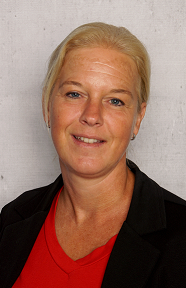 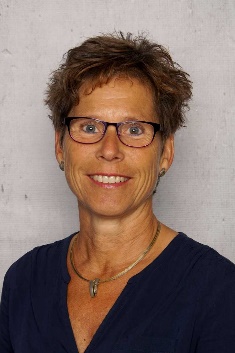 Deanne Welgraven				            Henriëtte Blom[intern begeleider groepen 1 t/m 4]		          [intern begeleider groepen 5 t/m 8]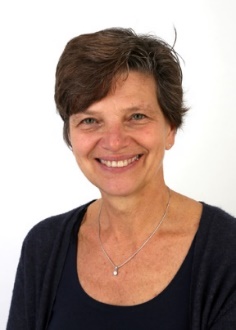 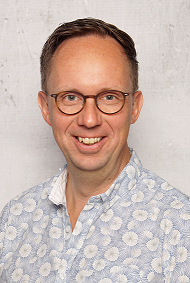 Erik Verhoef 						Dianne van der Kooij[coördinator groepen 5 t/m 8] 			[coördinator groepen 1 t/m 4]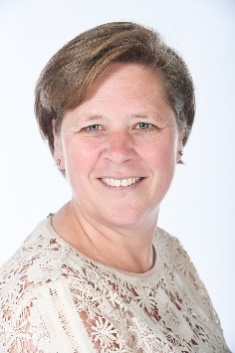 Cora Hageman[directeur]InhoudsopgaveInhoudsopgave	21.	Vereniging Scholen van Oranje	42. De school	123. Waar staat de school voor?	133.1 Visie en missie	133.2 Sociale vaardigheid	143.3 Onze visie op cultuureducatie	154. Het onderwijs	164.1 De organisatie van het onderwijs	164.2 Onderwijsleergebieden en methodes	184.2.1 Groep 1 en 2	184.2.2 Groep 3 t/m 8	194.2.3 Overzicht van leer – en vormingsgebieden	235. De zorg voor de kinderen	245.1 De intern begeleider (IB-er)	245.2 De opvang van nieuwe leerlingen	245.3 Het leerlingvolgsysteem	255.4 Het leerlingendossier	255.5 Kinderen die speciale zorg nodig hebben	255.5.1. Oranjedagen voor beter lerende leerlingen	265.6 Levelwerk	275.7 Verwijzing speciaal basisonderwijs	275.8 Zitten blijven en versnellen	275.9 Verwijzing voortgezet onderwijs	275.10 Toelating en verwijdering van leerlingen	296. De resultaten	306.1 rapporten	306.2 Schoolresultaten	306.2.1 Cito-toetsen	306.2.2. Uitstroom	316.2.3 Kwaliteitsmeting	327. Het team	337.1 Samenstelling	337.2 Wijze van vervanging bij ziekte, verlof en scholing	338. De ouders	348.1 Informatievoorziening	348.2 Ouderraad	348.3  Medezeggenschapsraad	348.4 Schoolgebedsgroep	358.5 Overblijven	358.6 Voorschoolse opvang/naschoolse opvang	368.7 Ouderbijdrage	388.8 Klachtenprocedure	388.9 Verzekering	409 De schoolpraktijk	429.1 Schooltijden en vakanties	429.2 Verlof	439.3 Procedure bij ongevallen	449.4 Activiteiten	449.5 Schoolarts	489.6 Ouder-Kindcoach	4810. Namen en adressen	4910.1 Schoolteam	4910.2  Onderwijsbegeleidingsdienst	4910.3 Schoolarts	5010.4 Overblijfcoördinator	5010.5 Medezeggenschapsraad	5010.6 Contactpersoon vertrouwenszaken binnen de school	5010.7 Vertrouwenspersoon buiten de school	5010.8 Inspectie	5010.9 Stichting Geschillen Commissies Bijzonder Onderwijs (GCBO)	5110.10 Ouderraad	51Vereniging Scholen van OranjeOnder de Vereniging Een School met de Bijbel te Dordrecht vallen een viertal scholen, te weten de Beatrixschool, de Johan Frisoschool, de Julianaschool en de Oranje Nassauschool. Sinds juni 2013 hebben onze scholen een geheel nieuwe ‘corporate identity’ en treden zij naar buiten als ‘Scholen van Oranje’.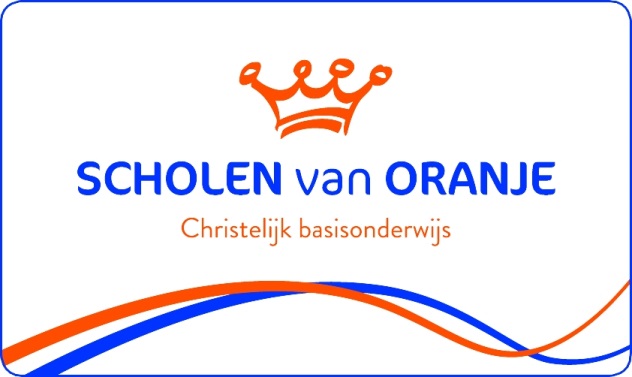 Ons ‘handelsmerk’ is dus Scholen van Oranje. Deze  treffende overkoepelende aanduiding voor de vier scholen die elk een lid of de familienaam van ons koninklijk huis in hun naamgeving dragen, heeft zich de afgelopen jaren meer dan bewezen. De naam Scholen van Oranje is inmiddels een begrip en onze scholen hebben een goede naam in Dordrecht en daarbuiten.Met onze huisstijl presenteren wij ons aan de buitenwereld, met als doel herkenbaar en onderscheidend over te komen. Scholen van Oranje is een merk geworden in Dordrecht en omgeving, dat door iedereen gekend en (h)erkend wordt. Belangrijk is dat zichtbaar blijft dat wij als vereniging staan voor onze christelijke identiteit. Met het verzorgen van kwalitatief goed, christelijk onderwijs in Dubbeldam en de Stadspolders zijn wij een speler in het primair onderwijs waar je niet omheen kunt. Ons motto luidt dan ook: Scholen van Oranje voor vorstelijk onderwijs!JulianaschoolDe Julianaschool is een protestants-christelijke basisschool. Zoals hierboven reeds aangegeven, gaat zij uit van de Vereniging ‘Een School met de Bijbel’ te Dordrecht, die werd opgericht in 1902. Dit jaar bestaat de vereniging dus 119 jaar.Sinds 1 augustus 1990 behoren de volgende scholen tot de Vereniging:cbs Beatrix, 			Van Schendelstraat 24cbs Johan Friso, 		Chico Mendesring 196cbs Juliana, 			Goudenregenstraat 65cbs Oranje-Nassau,		Selma Lagerlöf-erf 164Ook u, ouders en verzorgers, kunt uw mening geven en meebeslissen over zaken die uiteindelijk ook uw kind(eren) aangaan, door lid te worden van deze vereniging. Uw stem op de (jaarlijkse) algemene ledenvergadering, waarvoor u als lid een uitnodiging ontvangt, is van groot belang en wordt graag door het bestuur gehoord.Het lidmaatschap is persoonlijk en de contributie bedraagt €12,50 per jaar. Dat bedrag kunt u overmaken op rekeningnummer NL13RABO0112844383 t.n.v. van de Vereniging “Een School met de Bijbel” te Dordrecht. U kunt zich opgeven als lid bij het bestuurskantoor van de vereniging of bij de directeur van de school van uw kind(eren).Het bestuurHet bestuur van de Scholen van Oranje bestaat volgens de statuten uit tenminste zes personen, te weten één uitvoerend bestuurslid, de directeur-bestuurder en vijf toezichthoudende bestuursleden. De directeur-bestuurder is door de toezichthoudende bestuursleden gemandateerd om namens hen de bestuurlijke taken uit te oefenen in de dagelijkse praktijk. De toezichthouders zien erop toe dat dit op een goede manier gebeurt. Zij zien toe op de kwaliteit van het bestuur, terwijl de directeur-bestuurder toeziet op de kwaliteit van het onderwijs in de scholen. De taken van de directeur-bestuurder zijn een mix van bestuurlijke handelingen en managementtaken. Het bestuur overlegt met de directeur-bestuurder over strategische beleidsonderwerpen, stelt deze vast en bewaakt de uitvoering daarvan.Het bestuur wordt gevormd door:Voorzitter: 					de heer B.P. de Wittoezichthoudend bestuurslid:			mevrouw N. Heitkamptoezichthoudend bestuurslid: 			de heer A. Buitenhuistoezichthoudend bestuurslid:			de heer P. Naeijetoezichthoudend bestuurslid:			de heer P.W. Wolfdirecteur-bestuurder:				de heer J. van der PutHet postadres van de vereniging luidt:Scholen van OranjePostbus 90413301 AA  DORDRECHTHet bestuursbureau is gevestigd:Dubbelsteijnlaan West 543319 EL  DordrechtKader identiteit en cbs JulianaDe vier Scholen van Oranje [cbs Beatrix, cbs Johan Friso, cbs Juliana en cbs Oranje Nassau] hebben de protestants-christelijke identiteit. Deze is een afgeleide van de in de statuten vastgelegde levensbeschouwelijke grondslag.Onze vereniging heeft vier open en pluriforme christelijke scholen, wat inhoudt dat deze openstaan voor iedereen, die het christelijk karakter van de school respecteert. Ook kinderen van niet christelijke huize zijn welkom, maar we gaan ervan uit dat alle ouders accepteren dat we onderwijs verzorgen gestoeld op de Bijbel en de christelijke waarden en normen die hiervan zijn afgeleid. Alle kinderen, die onderwijs genieten op een van de Scholen van Oranje nemen deel aan alle facetten van ons christelijk onderwijs. Natuurlijk nemen we hierin mee, dat dagelijks de identiteit handen en voeten krijgt binnen de scholen en de klassen. De scholen hebben ieder afzonderlijk weer een eigen identiteit binnen het kader van de grondslag van de vereniging [‘Eenheid in verscheidenheid’]. Op schoolniveau zijn ook afspraken gemaakt hoe om te gaan met bidden, Bijbellezen en omgaan met elkaar. De dagelijkse vormgeving van de identiteit vindt plaats in de klas, in de interactie tussen de leerkracht en het kind en tussen de kinderen onderling.KwaliteitszorgZorg voor kwaliteit betekent voor onze scholen dat we de kinderen willen laten ontplooien vanuit de christelijke waarden en normen, waarbij de Bijbel de bron is van inspiratie. De kernwaarden voor ons zijn:Betrokkenheid: oog hebben voor onszelf, de ander en het samen willen werken aan een betere wereld.Respect: ieder mens is gelijkwaardig, de nadruk ligt op het willen begrijpen van de ander.Geborgenheid: ouders, kinderen en werknemers mogen zich welkom voelen en veilig.Verwondering: vanuit een rijke schoolomgeving stellen we vragen van het hart en van het verstand.Daarnaast realiseren we ons dat de samenleving aan veranderingen onderhevig is, daarom willen we aansluiten bij de ontwikkelingen op het gebied van techniek en wetenschap en kinderen die kennis en vaardigheden bijbrengen die zij nu en in de toekomst nodig hebben. De medewerkers van onze scholen spelen hierbij een grote rol. Zij blijven ook zichzelf permanent ontwikkelen en houden elkaar scherp in onze lerende en professionele organisatie.Wat bij al onze scholen hoog in het vaandel staat, is het werken aan de sociaal emotionele ontwikkeling. We bieden heel gericht activiteiten aan om de kinderen zichzelf te leren kennen, zich te kunnen verplaatsen in de ander en oprecht nieuwsgierig te zijn naar die ander. Omdat we geloven dat dit de basis is voor een goede en veilige samenleving.Tot slot streven wij naar kwaliteit in onze opbrengsten. Wij willen voldoen aan de kerndoelen van het onderwijs en hanteren we de inspectienorm bij de beoordeling van onze onderwijsresultaten. Op alle scholen zijn er nog ambitiedoelen vastgesteld, voor taal en rekenen.De directeur-bestuurderHet bestuur is een bestuur op hoofdlijnen. Het heeft, binnen de gestelde kaders, de voorbereiding en uitvoering van het beleid en het dagelijks bestuur van de vereniging opgedragen aan de directeur-bestuurder, de heer Jaap van der Put. De directeur-bestuurder vervult de uitvoerende rol van het bestuur en is het centraal aanspreekpunt voor externe contacten namens het bestuur. De directeur-bestuurder wordt ondersteund door een managementassistente, mevrouw E. Gouman. Leiderschap van alle tijdenDe directeur-bestuurder heeft de taak de hoofdlijnen van beleid, zoals die door het bestuur zijn vastgesteld, te bewaken en er op toe te zien dat deze in concrete plannen vertaald worden op schoolniveau.De drijfveer bij leiderschap van de huidige directeur-bestuurder is dat alles wat een organisatie bedenkt en doet dienstbaar moet zijn aan het primaire proces, in ons geval kwalitatief goed, christelijk onderwijs. Kinderen moeten zich veilig voelen en gekend weten, kansen krijgen hun talenten maximaal te ontplooien en geholpen worden zich te ontwikkelen tot kritische, zelfstandige burgers met oog voor de wereld en hun naasten. Dit stelt hoge eisen aan de leerkrachten, maar ook aan degenen die hen leidinggeven, de schooldirecties en de bestuursleden. Dit kunnen wij echter niet alleen. Hiervoor hebben we de steun nodig van allen die bij het onderwijs van onze vereniging betrokken zijn, niet in de laatste plaats de support van u als ouders die het meest kostbare dat u bezit aan onze zorg hebt toevertrouwd, uw kinderen. We streven dan ook naar een drie-eenheid van leerling, ouder en school. Ieder met eigen verantwoordelijkheden, maar met hetzelfde gezamenlijke belang.Bij het leidinggeven aan scholen, klassen of anderszins zijn visie, tact en de menselijke maat belangrijke kwaliteiten die schoolleiders, leerkrachten en ondergetekende in steeds wisselende situaties moeten kunnen gebruiken. Ik wens iedereen een heel gezond en leerzaam schooljaar toe in liefdevolle verbinding met vele naasten.Jaap van der PutOrganisatiestructuurSinds 2010 is de Wet Goed onderwijs, goed bestuur van kracht. Deze wet schrijft voor dat er een scheiding moet worden aangebracht tussen uitvoerende en toezichthoudende bestuurstaken. Het huidige bestuur van de Scholen van Oranje heeft gekozen voor het zogeheten Raad van Beheer-model, waarbij binnen het orgaan Bestuur twee soorten bestuursleden zijn (uitvoerend en toezichthoudend). De directeur-bestuurder heeft op zijn beurt taken gemandateerd aan de schooldirecteuren, die verantwoordelijk zijn voor het onderwijs op hun eigen scholen. Zij geven immers leiding aan hun eigen scholen en zijn verantwoordelijk voor de dagelijkse schoolpraktijk. Zij zijn primair aanspreekbaar op de kwaliteit van het onderwijs en op de onderwijsopbrengsten op hun school. Deze verhouding wordt vastgelegd in het bestuurs- en toezichtsreglement en het reglement directeuren en directieberaad.DirectieTeamBovenschoolse beslissingen over beleidsaangelegenheden worden genomen in het directieberaad, directieteam (DT) geheten, dat tweewekelijks vergadert. De directeur-bestuurder is voorzitter van dit overleg. Hij geeft tevens leiding aan de schooldirecteuren voor wat betreft bovenschoolse onderwerpen en aan de managementassistente, die ambtelijk secretaris is van het directieteam.De verschillende beleidsterreinen waar een schoolorganisatie zich mee bezighoudt, zoals onderwijs en kwaliteit, personeel en organisatie, financiën en beheer, huisvesting en materieel, public relations en communicatie zijn ondergebracht in domeinen. Bij Scholen van Oranje heeft elke schooldirecteur naast de verantwoordelijkheid voor zijn eigen school een of meerdere van deze beleidsterreinen in portefeuille. In samenspraak met de directeur-bestuurder ontwikkelt hij beleid op deze domeinen en doet voorstellen ter zake, waarover in het directieteam besluiten worden genomen. De directeur-bestuurder is eindverantwoordelijk voor de totale beleidsvorming en legt hierover verantwoording af aan de toezichthoudende bestuursleden.Veel van bovengenoemde besluiten behoeven, voordat zij in werking kunnen treden, advies of instemming van de gemeenschappelijke medezeggenschapsraad (GMR). De directeur-bestuurder overlegt dan ook periodiek met de GMR over allerhande bovenschoolse beleidsaangelegenheden.Ten slotte is er de ledenvergadering. De Scholen van Oranje gaan immers uit van de Vereniging Een School met de Bijbel. Op grond van het verenigingsrecht en de statuten van de vereniging geldt dat voor bepaalde beslissingen de goedkeuring van de ledenvergadering vereist is, alvorens zij in werking kunnen treden. Over deze onderwerpen hebben de leden van de vereniging een beslissende stem.De organisatie van de Vereniging Een School met de Bijbel cq. de Scholen van Oranje ziet er in schema als volgt uit: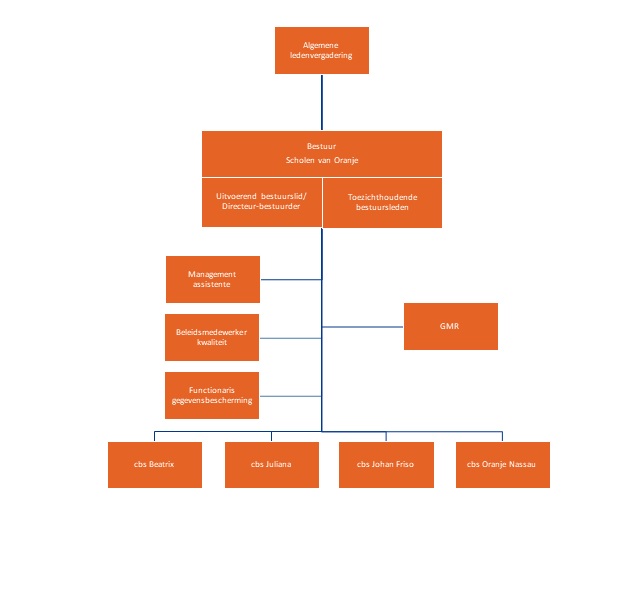 OrganisatiebeleidDe ontwikkelingen van scheiding van bestuur en toezicht vereisen een andere manier van denken over het aansturen van een schoolorganisatie (‘educational governance’). Governance kent drie aspecten, te weten een structuurkant (de statuten en reglementen), een communicatiekant (de dialoog over de gewijzigde taken, bevoegdheden en verantwoordelijkheden) en een cultuurkant (de houding en het gedrag van de deelnemende partijen). Scholen van Oranje kiest in dit organisatiebeleid voor openheid en transparantie. Hierbij hoort ook het afleggen van verantwoording, waarbij een heldere planning en control-cyclus de basis vormt. Bij planning en control is een duidelijke structuur van belang. We maken hiervoor gebruik van Ultimview, een managementinformatiesysteem op het gebied van kwaliteitszorg, schoolontwikkeling en persoonlijke ontwikkeling. Ultimview is onderdeel van het leerlingvolgsysteem ParnasSys, dat sinds enkele jaren wordt gehanteerd binnen onze scholen. De vereniging kent de trits van strategisch beleidsplan, schoolplannen en jaarplannen. In het strategisch beleidsplan staan de onderwerpen, die over de looptijd van dit plan ontwikkeld en gerealiseerd moeten gaan worden. Deze onderwerpen worden gepland en verdeeld over de daaropvolgende jaren. De ontwikkelingsdoelen worden omschreven in termen van resultaten, die worden vastgelegd in schoolplannen op te stellen per school. Voor elk jaar wordt voor iedere school een jaarplan opgesteld, waarin de stappen zijn omschreven om de gewenste resultaten te bereiken. Hierbij worden de leerkrachten en de medezeggenschapsraad van de betreffende school betrokken. Op deze manier wordt beleid iets levends voor iedereen. Als de resultaten zijn behaald, vindt borging plaats en is er controle op de uitvoering.Het huidige strategisch beleidsplan 2017-2022, getiteld ‘Leren voor het leven’, dat per 1 augustus 2017 in werking is getreden, beschrijft de kaders voor de beleidsvorming van de Scholen van Oranje. Daarnaast heeft, zoals gezegd, elke school een schoolplan met een looptijd van vier jaar. In 2019 zijn nieuwe schoolplannen vastgesteld, die ingegaan zijn per 1 augustus 2019 en een looptijd hebben tot 2023. Ten slotte maakt elke school een jaarplan, waarin de beleidsvoornemens voor het komende schooljaar zijn verwoord. Privacy beleidOp 25 mei 2018 is de Algemene Verordening Gegevensbescherming [AVG] in werking getreden. In deze nieuwe Europese wetgeving is het verwerken van persoonsgegevens en het gebruik van beeldmateriaal aangescherpt. Op onze website kunt u de volledige tekst van onze privacyreglementen inzien.Scholen van Oranje verwerkt alleen persoonsgegevens die rechtmatig verkregen zijn, zoals bedoeld in art. 6 van de AVG. De persoonsgegevens worden uitsluitend gebruikt ten behoeve van het onderwijs, de ontwikkeling en het welbevinden van uw kind, zoals bijvoorbeeldhet geven van het onderwijs, het begeleiden en ondersteunen van leerlingen en het geven van studieadviezen;het geven, lenen of beschikbaar maken van leermiddelen;het activeren van websites met extra oefenstof of digitale toetsen;het contact houden met oud-leerlingen van Scholen van Oranje; de uitvoering of toepassing van een wettelijke verplichting van Scholen van Oranje.Scholen van Oranje wil ook graag foto’s en video’s maken van [school]activiteiten in onze school of op het plein, bij buitenschoolse activiteiten of op een schoolreisje. Het is mogelijk dat uw zoon of dochter op de gemaakte foto’s of video’s te zien is.Wij gebruiken die foto’s en/of video’s op de website, in de nieuwsbrief, in de schoolgids en op sociale media van Scholen van Oranje. Uiteraard wordt er zo zorgvuldig mogelijk omgegaan met beeld-materiaal en worden geen foto’s of video’s gebruikt waarvan wij redelijkerwijs kunnen begrijpen dat u of uw kind publicatie daarvan niet op prijs zou stellen. Bij aanmelding van uw kind op onze school wordt u gevraagd of u toestemming geeft voor het zorgvuldig gebruik van de gegevens van uw kind en of u toestemming geeft voor het gebruik van foto’s/video’s van uw kind. Zonder de toestemming van u als gezaghebbende ouder/verzorger/voogd voortvloeien uit het geven van onderwijs.Belangrijk om te weten:Indien u bij inschrijving toestemming geeft voor het gebruik van gegevens, dan kunt u deze toestemming later altijd zonder opgave van redenen intrekken.Bij vragen of onduidelijkheden over het gebruik van de [beeld]gegevens van uw kind kunt u contact opnemen met de Functionaris Gegevensbescherming van de Scholen van Oranje,   fg@scholenvanoranje.nl.Eventuele klachten over het gebruik van persoonsgegevens van uw kind kunt u indienen bij de Autoriteit Persoonsgegevens [AP],  https://autoriteitpersoonsgegevens.nl .2. De schoolNaam:cbs Juliana				Bezoekadres:Goudenregenstraat 653319 TB Dordrechttel.:  078 – 6160013e-mail: directie@juliana-school.nlwebsite : www.juliana-school.nlPostadres:Postbus 91763301 AD DordrechtSchoolleiding:directeur: Cora HagemanSchoolgrootte:Het begin van schooljaar 2021-2022 starten we met 287 leerlingen. In de loop van het schooljaar zal het aantal leerlingen groeien door instroom van vierjarige kleuters en door verhuizingen van gezinnen met kinderen naar de omgeving van onze school. Momenteel werken er 26 personeelsleden bij ons op school. Dit jaar verdelen we de kinderen over 13 groepen. De gemiddelde groepsgrootte ligt rond de 24 leerlingen. We hebben de kinderen als volgt over de groepen verdeeld:Groep 1/2A, groep 1/2B, groep 1/2C, groep 3, groep ¾, groep 4,, groep 5,  groep 6A,  groep 6B, groep 7A, groep 7B, groep 8A, groep 8b.Ons gebouw:Met veel voldoening werken we sinds 2011 dagelijks in ons prachtige gebouw met vier speel/leerpleinen.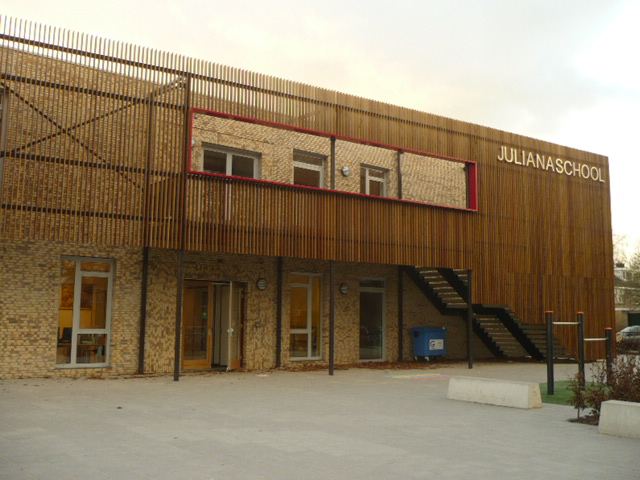 3. Waar staat de school voor?3.1 Visie en missieOp basis van onze visie willen wij de volgende missie uitdragen en in de dagelijkse praktijk vorm geven:Cbs Juliana: "Goed onderwijs in een veilige, open omgeving"Aangezien wij als basisschool een ‘leerinstituut’ zijn, is het van groot belang dat we de kinderen steeds weer kwalitatief goed onderwijs bieden. Om dit te bereiken zorgen we   voor de veilige omgeving die een school moet zijn; een plaats waar je mag zijn wie je bent, een plek die de warmte van thuis heeft. Daarnaast dienen we de kinderen voor te bereiden op hun functioneren als volwassenen, waarbij we ons niet af willen en kunnen sluiten voor de ontwikkelingen in de wereld om ons heen. Dit betekent dat wij de kinderen stimuleren om met elkaar samen te werken, te overleggen, afspraken te maken en de zinvolheid van regels te onderkennen en na te leven. We willen de kinderen begeleiden bij de invulling van de normen respect, verantwoordelijkheid, naastenliefde, rechtvaardigheid, vergevings-gezindheid en saamhorigheid. Binnen de school scheppen we een zodanig klimaat dat kinderen zich veilig, vertrouwd en gerespecteerd voelen.De cbs Juliana is een protestants-christelijke school voor basisonderwijs. Dit houdt in dat wij lesgeven en opvoeden naar de normen en waarden die in de Bijbel worden genoemd. Elke morgen wordt er in iedere klas aandacht besteed aan godsdienstonderwijs. Dat kan zijn het luisteren naar een Bijbelverhaal, het zingen van een christelijk lied of het houden van een (kring)gesprek.We beginnen en eindigen de dag met gebed. Met de kinderen proberen we, door middel van gesprekken, thema’s uit de Bijbel te plaatsen in onze tijd. De methode “Kind op Maandag”, die wij op de vier Scholen van Oranje gebruiken, sluit hier goed op aan. Eens in de twee weken houden we een weekopening met de kinderen. We hebben hiervoor vier groepen gemaakt: de kleutergroepen, de kinderen van de groepen 3 en 4, de kinderen van de groepen 5 en 6 en de kinderen van de groepen 7 en 8. Deze bijeenkomsten zijn op  maandagmorgen. Vaste onderdelen van de weekopening zijn: het aansteken van de kaars en het zingen van het daarbij behorende lied over samen zijn.Er heerst een sfeer van gemoedelijkheid en saamhorigheid op de Julianaschool, mede doordat de school niet al te groot is. Door deze kleinschaligheid voelen de kinderen zich ‘gekend’ door leerkrachten en andere kinderen.We proberen de kinderen een veilige en vertrouwde omgeving te bieden waarin persoonlijke ontwikkeling voorop staat. Elke leerling is uniek en daarom proberen we er zorg voor te dragen dat ieder kind zich naar zijn of haar kunnen kan ontwikkelen. Door observeren, toetsen en registreren van de vorderingen van elke leerling houden we nauwkeurig de ontwikkeling door de jaren heen in de gaten en springen we in waar dat nodig is. Meer hierover kunt u lezen in hoofdstuk 5 van deze schoolgids.Het contact met u, ouders/verzorgers, vinden we erg belangrijk. We vragen u dan ook bij verandering in gedrag van uw kind dit altijd te melden bij de groepsleerkracht, zodat wij hierop kunnen inspelen. Wij nemen op onze beurt contact met u op als er iets belangrijks vanuit school over uw kind te melden is.Ook met vragen/opmerkingen of suggesties die ten goede komen aan de school kunt u altijd bij ons binnen lopen.  3.2 Sociale vaardigheidIn de omgang met elkaar hechten we veel waarde aan respect, eerlijkheid, samenwerken en samenspelen. Kinderen moeten leren dat ze verantwoordelijk voor elkaar zijn en elkaar moeten accepteren en respecteren zoals ze zijn. Ter ondersteuning hiervan werken we met de methode Rots en waterDit schooljaar borgen wij ons op een nieuwe methode voor sociale vaardigheid en implementeren een leerlingvolgsysteem dat de sociaal emotionele ontwikkeling van de leerlingen in kaart brengt.We starten  elk schooljaar met het gericht werken aan de groepsvorming, door middel van korte spelletjes en het bespreken van de school- en klassenregels. Iedere leerkracht stelt samen met de kinderen vijf klassenregels op om samen het jaar goed te kunnen werken. Hierdoor worden de kinderen medeverantwoordelijk voor de sfeer in de groep. Binnen onze school gelden drie basisregels (WAS) voor alle leerlingen:Wij spreken de Waarheid.Wij zijn Aardig voor elkaar.Als een ander praat, ben jij Stil.Deze regels moeten worden gezien als een kapstok waaraan veel andere regels kunnen worden opgehangen. Belangrijk is dat deze regels niet alleen zijn bedoeld om te gebruiken als terugkoppeling in een negatieve situatie, maar vooral ook om de kinderen positief te benaderen. De regels komen terug in verschillende werkvormen binnen de groepen, waarbij we denken aan het vertellen en voorlezen van verhalen, kringgesprekken, drama, evaluaties van het buitenspel en het oplossen van ruzies en/of meningsverschillen.Wij hanteren drie gedragsregels voor de gangen en leerpleinen:Wij lopen rustig  door de gangen en op de pleinen.Wij praten op zachte toon.Wij houden onze handen, voeten en spullen bij ons.Wij vinden het belangrijk om kinderen positief te benaderen, daarom begroeten wij de kinderen bij de deur van de groep door middel van een handdruk. Positieve waardering en belonen in plaats van straffen staan voorop. Ieder kind heeft hier behoefte aan. Onze ervaring is dat dit de kinderen ten goede komt en wij zien de kinderen op een prettige wijze met elkaar omgaan. Natuurlijk zijn er momenten waarop het niet goed gaat en in zo’n geval leren we de kinderen daar de consequenties van onder ogen te zien. We maken daarbij gebruik van het laten schrijven van een reflectieverslag van wat er gebeurd is en hoe het een volgende keer voorkomen kan worden.We verwachten wel van de kinderen dat ze zich houden aan de regels en afspraken die gelden binnen de school. Deze afspraken hebben wij vastgelegd in een protocol storend en grensoverschrijdend gedrag. Dit protocol ligt ter inzage bij de directie. Hierin staat ook  beschreven hoe wij te werk gaan in geval van lichamelijk en/of verbaal geweld (grensoverschrijdend gedrag). Bovenschools hebben we met de vier Scholen van Oranje een gedragsprotocol opgesteld. Hierin staan tien gouden gedragsregels waaraan niet alleen  kinderen zich moeten houden, maar ook  leerkrachten en ouders. Leerkrachten en ouders vervullen immers een belangrijke voorbeeldfunctie.Het gedragsprotocol, dat is opgenomen in het Veiligheidsplan van de Scholen van Oranje, ligt ter inzage op school en is op de website te vinden.Rots en waterRots en water is een weerbaarheidstraining waar je leert voor jezelf op te komen, soms even te ‘laten’ en hoe je in verschillende situaties het beste kunt reageren. Het is niet altijd makkelijk om je eigen grenzen aan te geven en die van anderen te respecteren. De Rots en water-training leert je soms sterk te zijn als een rots en soms zacht en vriendelijk als water. Als je beide vormen goed onder de knie hebt, kun je zelf goed bepalen hoe je op een effectieve manier voor jezelf op kan komen. Deze training wordt gegeven aan alle groepen van onze school. Alle personeelsleden worden gecertificeerd om deze training te mogen geven. 3.3 Onze visie op cultuureducatieWij willen als school kunst en cultuur integreren in het schoolprogramma. We bieden de leerlingen een breed scala van culturele activiteiten waarmee hun interesse wordt aangewakkerd. We streven een actieve, ervaringsgerichte en reflectieve kunstbeoefening na. We maken daarbij gebruik van vakspecialisten waar dat mogelijk is. Binnen ons team hebben wij een cultuurcoördinator, die het beleid op dit gebied aanstuurt en simuleert  Cultuureducatie is van belang, omdat het bijdraagt aan een beter, rijker leerklimaat.Het zoeken naar een evenwicht tussen de cognitieve, emotionele en creatieve ontwikkeling van een kind vinden wij belangrijk. Lessen in kunstvakken zijn daarbij een goed middel. Muziek, dans en beeldende vorming zijn van alle culturen; zij bevorderen het sociale contact tussen leerlingen onderling. Jaarlijks komen alle leerlingen in aanraking met wisselende culturele activiteiten. In de onder- en middenbouw geven we de leerlingen ruimte om zich te oriënteren op de verschillende disciplines. Bij de bovenbouw kunnen ze zich juist specialiseren in een discipline, zoals letteren, beeldende kunst, dans, drama, audiovisuele kunst, muziek en cultureel erfgoed.. Voor het schooljaar 2021-2022 betekent dit in de praktijk: Elk jaar nemen de kinderen deel aan één van de culturele activiteiten die worden aangeboden door de stichting ToBe.Uitvoeren van een musical aan het eind van het schooljaar door groep 8.Projectweken waarin de kinderen kennismaken met de verschillende disciplines.4. Het onderwijs4.1 De organisatie van het onderwijsDe Julianaschool is een school die werkt volgens het leerstofjaarklassensysteem. Dit betekent dat kinderen van ongeveer dezelfde leeftijd bij elkaar in een klas zitten en gedurende een schooljaar de in het schoolplan vastgelegde leerstof tot zich nemen.Wij werken binnen onze school  met enkelvoudige groepen en samengestelde  (combinatie) groepen. Dit schooljaar werken wij bij de kleuters met drie samengestelde groepen 1/2. Naast een enkelvoudige groep 3, is er ook een combinatiegroep 3/4. Alle andere groepen zijn enkelvoudig.De verdeling van de kleuters over de kleutergroepen en de verdeling van de kinderen die naar groep 3 gaan, wordt elk schooljaar op zorgvuldige wijze door de betrokken groepsleerkrachten, de onderbouwcoördinator en de Intern Begeleiders gedaan. Bij deze verdeling houden we rekening met de volgende factoren: persoonlijke ontwikkeling van de leerling (cognitief en sociaal-emotioneel), werkhouding, gedragskenmerken, vriendjes en vriendinnetjes, een evenredige verdeling van jongens/meisjes en de zorgleerlingen. Wijzigingen in de verdeling zijn uitzonderingen: deze vinden alleen plaats als er sprake is van zwaarwegende redenen. Aangezien ook kinderen van dezelfde leeftijd van elkaar verschillen is het leerstofjaarklassensysteem wel het uitgangspunt voor de organisatie van ons onderwijs, maar zal in praktijk blijken dat de kinderen vaak gedifferentieerd werken. Naast de te verwerken basisstof is er sprake van herhalingsstof en verrijkingsstof. Bovendien hebben we te maken met tempodifferentiatie, omdat de ene leerling soms wat meer tijd nodig heeft dan de andere. 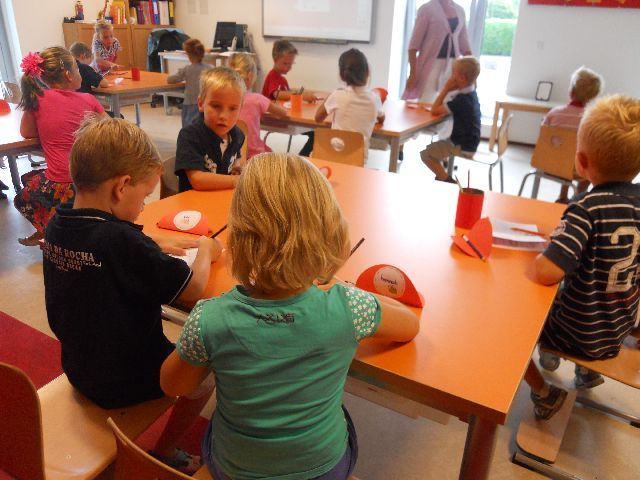 Het schoolgebouw is ingedeeld in vier verschillende zones. In principe werken we op de volgende wijze: de peuters en de kleuters zitten bij elkaar in een zone, de kinderen van groep 3 en 4, de kinderen van groep 5 en 6 en de kinderen van groep 7 en 8. Een zone bestaat uit drie (of vier) klaslokalen en een onderwijsleerplein. De zijde van de klas die grenst aan het onderwijsleerplein kan door middel van een glazen schuifwand volledig opengeschoven worden. Op deze manier ontstaat een groot speel- leergebied, waarin kinderen in hun eigen tempo en op hun eigen niveau bezig kunnen zijn met het onderwijs. Het onderwijsleerplein is een stiltegebied. Kinderen die hier samenwerken, moeten dit stil of fluisterend doen, zodat zij andere kinderen niet storen. Dit geldt overigens niet voor de kleuters.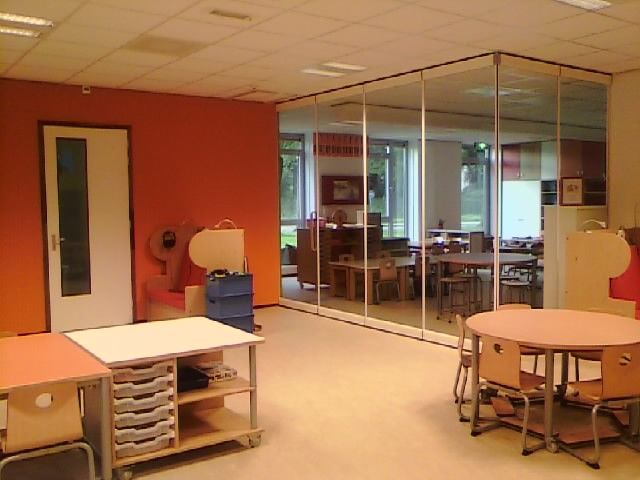 Wij vinden het  belangrijk dat kinderen al vroeg leren zelfstandig te werken. In alle groepen werken we daarom met een symbool voor uitgestelde aandacht. Dit kan een knuffel, een bordje, verkeerslicht of een ander teken zijn. Op het moment dat de kinderen zelfstandig gaan werken, wordt het symbool gebruikt en weten de kinderen dat zij even niet bij de leerkracht terecht kunnen. De leerkracht heeft de tijd om een ronde door de klas te lopen, vragen te beantwoorden en de kinderen individueel extra instructie te geven aan de instructietafel. Als de kinderen klaar zijn met het opgegeven werk, kunnen zij verder met de taken die staan aangegeven. Dat werk kan bijvoorbeeld zijn: werken aan de weektaak, werken achter de computer, het leren van huiswerk, tekenen, reken- of taalspel, lezen, etc. Door middel van een dag planning op het bord weten de kinderen wat er die dag van hen verwacht wordt. Om de kinderen goed zelfstandig te leren werken, hebben we een doorgaande lijn voor groep 1 t/m 8 opgesteld. In de kleutergroepen wordt een start gemaakt door middel van een kiesbord om te spelen en te werken.  In groep 3 werken de kinderen met het kiesbord van Veilig Leren Lezen.Van groep 4 t/m 8  wordt  gewerkt met een weektaak waarin een opbouw naar meer zelfstandigheid plaatsvindt.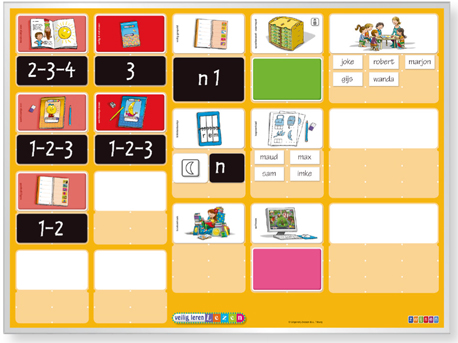 Passend OnderwijsElk kind heeft recht op goed onderwijs, ook kinderen die extra ondersteuning nodig hebben. Passend Onderwijs beoogt dat zoveel mogelijk leerlingen regulier onderwijs kunnen volgen.De Wet Passend Onderwijs is op 1 augustus 2014 ingegaan, waardoor  scholen zorgplicht hebben gekregen. Dit betekent dat scholen verantwoordelijk zijn elk kind een goede onderwijsplek te bieden. Om  alle kinderen daadwerkelijk een passende onderwijsplek te kunnen bieden, vormen reguliere en speciale scholen samen regionale samenwerkings-verbanden. De scholen in een samenwerkingsverband maken afspraken over de ondersteuning aan leerlingen en de bekostiging daarvan.Welke ondersteuning een school kan bieden staat in het schoolondersteuningsprofiel. Dit beleidsdocument ligt op school ter inzage.Verdere informatie over passend onderwijs kunt u vinden op www.passendonderwijs.nlHandelingsgericht Werken [HGW]Binnen het samenwerkingsverband waartoe de cbs Juliana behoort, wordt handelingsgericht gewerkt. Handelingsgericht Werken wil de kwaliteit van het onderwijs en de begeleiding van alle leerlingen verbeteren en adaptief onderwijs concreet maken.HGW gaat uit van zeven principes, die er met elkaar voor zorgen dat de onderwijsbehoeften van de kinderen centraal staan en dat er goed afgestemd wordt met het kind en de ouders.Binnen HGW is het belangrijk dat er doelgericht, systematisch en transparant gewerkt wordt op  school, bijvoorbeeld bij het maken en uitvoeren van handelingsplannen.Er wordt op drie niveaus lesgegeven in de basisvakken taal, rekenen, aanvankelijk lezen, voortgezet technisch lezen, begrijpend lezen en  spelling. Daarnaast kunnen er leerlingen zijn die buiten deze groepen nog extra ondersteuning nodig hebben. Voor deze leerlingen stelt de intern begeleider een OntwikkelingsPerspectief [OPP] op.Opbrengstgericht werken [OGW]Binnen het Handelingsgericht Werken, zijn de opbrengsten ook van belang.Het planmatig verbeteren van de vorderingen van de leerlingen, gebeurt door hoge doelen te stellen, gericht hieraan te werken en leerlingen systematisch te volgen in hun vorderingen.Het systematisch analyseren van toetsgegevens en het geven van effectieve instructie door competente leerkrachten zijn hierbij de belangrijkste factoren.Beleidsvoornemens schooljaar 2021-2022 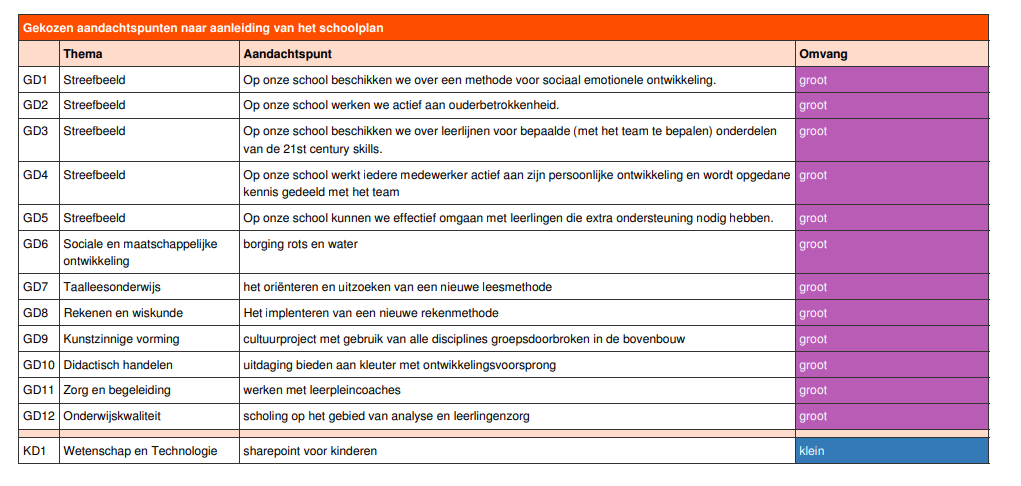 4.2 Onderwijsleergebieden en methodes4.2.1 Groep 1 en 2Kleuters leren door spelen, dat is de reden dat de methode Onderbouwd via spel zorgt dat de kleuters zich de grondbeginselen van taal, rekenen en schrijven zich eigen maken. Deze methode stimuleert speels, bewust en doelgericht de ontwikkeling van de kinderen uit de groepen 1 en 2.Er wordt gebruik gemaakt van handpoppen en ontwikkelingsmaterialen in diverse vormen en moeilijkheidsgraden.In onze groepen werken we dit schooljaar voor het eerst met het “drieslag leersysteem”, dat wil zeggen dat het doel van een les in de grote kring wordt aangeboden, binnen de werkles wordt verwerkt en er wordt gecontroleerd of het doel behaald is.Aanbieden van het doel in de grote kringNieuwe doelen worden gericht aangeboden in de grote kring, waarbij gebruik wordt gemaakt van handpoppen.Voorbeeld: Arie de Letterkanarie is de handpop die de kinderen iets gaat “leren” over letters. Zodra deze handpop wordt gebruikt, weten de kinderen al wat zij kunnen verwachten. Arie de Letterkanarie beleeft grappige en spannende avonturen.Verwerken van het doel binnen de werklesDe verwerking van de leerstof wordt aangeboden in de vorm van lotto-, memory- en dominospellen. Door deze spellen ontstaat er een directie relatie tussen de uitleg in de kring en verwerking van de leerstof.Controleren of het doel is behaaldEr wordt gecontroleerd of het doel op het juiste moment en in de juiste ontwikkelingsfase is aangeboden en er daardoor afdoende resultaat is behaald. Het leerproces wordt afgesloten met een goedkeuring.LeeraanbodHet leeraanbod is uitgewerkt in verschillende lespakketten, waarvan de materialen op elkaar afgestemd zijn.Het leerpakket is bedoeld om doelmatig te leren, het klassenpakket voor het routinematig leren, het themapakket voor betekenisvol leren en het registratiepakket4.2.2 Groep 3 t/m 8Vanaf groep 3 worden de basisvaardigheden veel meer per vak aangeboden.De leerstof van de groepen 3 t/m 8 is methodegebonden en  voldoet aan de kerndoelen van het primair onderwijs. Hieronder geven we u enige informatie met betrekking tot de verschillende vakgebieden.BewegingsonderwijsDe kinderen van de groepen 1 en 2 gymmen twee keer in de week in het speellokaal dat aanwezig is in de school. De andere dagen spelen zij, bij mooi weer, twee keer per dag buiten. De kinderen van groep 3 tot en met 8 gymmen gedurende een jaar onder leiding van een vakdocent bewegingsonderwijs vanuit ‘Move Academy’. Creatieve vakkenOok voor tekenen, handvaardigheid, muziek en drama wordt gebruik gemaakt van leerplannen. Deze activiteiten worden deels geïntegreerd in andere vakken, maar ook als apart vak gegeven. Hiervoor worden de volgende methodes gebruikt:Tekenen		:	Moet je doen: tekenenHandvaardigheid	: 	Moet je doen: handvaardigheidMuziek			: 	123ZingKunst en cultuur	:	Lessen vanuit ToBeTechniek		:	TechniektorensEngelse taalDit vak wordt  in de groepen 5 t/m 8 gegeven. In de groepen 1 t/m 4 zullen de kinderen door middel van enkele lessen  kennismaken met de Engelse taal. In deze groepen wordt gebruik gemaakt van een digitaal ideeënboek met onder meer een digitaal prentenboek.De methode die gebruikt wordt, heet “Take it easy”. Het is een moderne methode die gebruik maakt van films, muziekclips en opdrachten in combinatie met een full colour werkboek. De methode is webbased, waardoor de nieuwste ontwikkelingen snel kunnen worden aangepast.GodsdienstAan het begin van de dag starten we met een Bijbelles. Dit kan zijn: het aanleren van een lied, het vertellen van een verhaal, het houden van een kringgesprek of het maken van een verwerking. Als uitgangspunt hanteren we de methode Kind op Maandag, waarin de Bijbelverhalen rond verschillende thema’s worden aangeboden. Volgens rooster hebben de kinderen een weekopening. Ook hierbij staat het thema van Kind op Maandag centraal. Verder komen de kerkelijke rituelen hier ook aan bod: het aansteken van de kaars, bidden, liederen zingen en het luisteren naar of het uitspelen van een Bijbelverhaal.InformaticaWij willen onze kinderen goed voorbereiden op een maatschappij waarbij ICT een steeds grotere rol zal gaan spelen. Zij zullen zelfstandig moeten kunnen werken met deze moderne technologieën. Daarom willen we de leerlingen leren omgaan met internet, email, gangbare office-applicaties en sociale media.We hebben op school een netwerk waarop de computers uit alle klassen en leerpleinen zijn aangesloten. De smartborden die we gebruiken in de groepen 1 t/m 8 dragen bij aan een rijke (digitale) leeromgeving. Onze ICT-middelen helpen ons bij de realisatie van adaptief onderwijs. De methode-gebonden software  van de reken- en taalmethode wordt structureel gebruikt om te differentiëren en te automatiseren. Daarnaast is er extra ondersteuning mogelijk d.m.v. speciale RT-software, zoals Muiswerk. We hebben de beschikking over 7 laptopkarren en een ipadkar. Iedere laptopkar is gevuld met 32 notebooks of ipads. 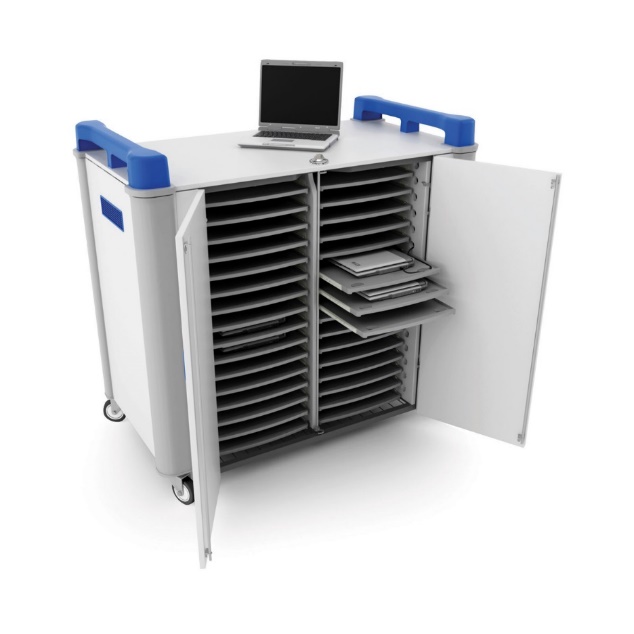 Wij werken met een plan van aanpak voor ICT onderwijs. Hierin worden de bovenstaande activiteiten nader beschreven. Jaarlijks wordt dit plan geëvalueerd en aangepast voor het volgende schooljaar.LezenIn groep 3 wordt officieel een start gemaakt met het leren lezen. Hiervoor hebben de kinderen in groep 2 al de nodige voorbereidende activiteiten gehad. In deze groep wordt geoefend met het analyseren[hakken] en synthetiseren[plakken] van letters.We gebruiken voor aanvankelijk lezen de nieuwste versie van de methode Veilig Leren Lezen (Kim versie). De leerstof wordt in thema’s aangeboden en ook per thema getoetst.Door middel van tussentijdse leestesten worden de kinderen steeds na zes weken  opnieuw naar niveau ingedeeld. In de groepen 4 t/m 8 wordt de methode Estafette gebruikt om het voortgezet technisch lezen verder te ontwikkelen. De groepen 4, 5 en 6 lezen vier keer per week vijfenveertig minuten. Net als bij Veilig Leren Lezen gebeurt dit op drie niveaus. De groepen 7 en 8 lezen drie keer per week vijfenveertig minuten.Naast het vele lezen op school blijft het erg belangrijk dat de kinderen thuis regelmatig lezen. Alle leerlingen hebben via school een pas voor de bibliotheek buiten school ontvangen.In de hogere leerjaren komt de nadruk steeds meer te liggen op begrijpend en studerend lezen. Hiervoor gebruiken we de methodes ‘Kidsweek in de klas’ en ‘Beter bijleren’.Aangezien we lezen erg belangrijk vinden, willen we de kinderen ook de liefde voor boeken bijbrengen. Wij beschikken door het sluiten van de bibliotheek in Dubbeldam over een collectie van ruim 1500 boeken voor onze leerlingen. Deze collectie omvat leesboeken en informatieboeken. Ieder jaar worden verouderde boeken uit de collectie verwijderd en nieuwe boeken toegevoegd. Dit schooljaar zullen er meer boeken voor kinderen met dyslexie worden aangeschaft.Vanaf groep 5 krijgen alle leerlingen een boekenbeurt, waarbij ze een zelfgekozen boek bespreken. Tevens wordt er in de maand oktober de nodige aandacht aan de Kinderboekenweek besteed. Ook het voorlezen vindt in alle groepen plaats; een goede manier om kinderen voor boeken warm te maken.Nederlandse taal en spellingIn de kleutergroepen wordt veel aandacht aan de taalontwikkeling besteed. De methode Onderbouwd heeft dit uitgewerkt in verschillende lespakketten. De handpoppen Arie de Letterkanarie, Sjoerd de rekenwoerd e.a. spelen hierbij een belangrijke rol.Taalverhaal.nu is de methode die wordt gebruikt in de groepen 4 t/m 8. Een moderne methode die voldoet aan de kerndoelen en referentieniveaus voor het primair onderwijs. Als extra is filosoferen met Bas Haring in deze methode opgenomen. De leerstof van taal in de groepen 5 t/m 8 wordt digitaal verwerkt. Rekenen en WiskundeIn de kleutergroepen wordt gewerkt met de methode Onderbouwd, waarin het leerstofaan-bod voor rekenen is opgenomen. De methode die in de groepen  3 t/m 8 wordt gebruikt, heet Wereld in getallen 5.In elke klas bestaan niveauverschillen. Toch willen we elk kind zoveel mogelijk op maat bedienen en begeleiden. Alles telt maakt dit mogelijk met heldere differentiatie in alle materialen, optimale ondersteuning van digitale hulpmiddelen en extra tips in de handleiding. Zo halen we het beste uit elke leerling. Naast de methode gebruiken we de ondersteunende materialen van Sprongen vooruit.SchrijvenVoor het schrijfonderwijs maken we gebruik van de methode Pennenstreken. We zien het handschrift nog steeds als een communicatie- en expressiemiddel. We schrijven in blokschrift.Seksuele vorming en relatiesAlle scholen in Nederland zijn verplicht aandacht te besteden aan dit onderwerp. In iedere groep zullen per jaar 4 lessen worden gegeven. Hierbij zullen we zoveel mogelijk aansluiten bij de vragen die bij de kinderen leven.De methode van de Rutgers stichting over Relaties en Seksualiteit wordt gebruikt als bronnenboek.VerkeerVerkeer wordt in alle groepen gegeven. We werken met de methode van VVN. In groep 7 nemen we het theoretisch verkeersexamen af. In groep 8 volgt het praktisch verkeersexamen.  WereldoriëntatieIn de groepen 1 t/m 4 worden onderwerpen uit de belevingswereld van de kinderen behandeld. Vaak sluiten deze onderwerpen aan bij de seizoenen en actuele thema’s. In de hogere groepen wordt gewerkt met aparte methodes:Aardrijkskunde		:	BlinkGeschiedenis		:	TijdzakenBiologie		: 	BlinkDaarnaast wordt er voor wereldoriëntatie gebruik gemaakt van klassengesprekken, spreekbeurten, het maken van werkstukken en het kijken naar (school)-televisieprogramma’s. 4.2.3 Overzicht van leer – en vormingsgebiedenVakgebied								Groepen5. De zorg voor de kinderen5.1 De intern begeleider (IB-er)Op onze school zijn Henriëtte Blom en Deanne Welgraven de intern begeleiders. Zij houden nauwlettend de (onderwijskundige) zorg van alle leerlingen op school in de gaten. Deanne Welgraven is intern begeleider van de kinderen van de groepen 1 t/m 4 en Henriëtte Blom is intern begeleider van de kinderen van de groepen 5 t/m 8.Naar aanleiding van de groepsuitslagen van cognitieve en sociaal-emotionele toetsing en observatie, bekijken zij onder andere wat verbeterpunten van ons onderwijs zouden kunnen zijn. De zorg om het individuele kind staat bij ons voorop. Drie  keer per jaar houdt de intern begeleider met alle groepsleerkrachten een groepsbespreking. Kinderen die extra ondersteuning nodig hebben worden uitvoerig besproken, zodat verdere hulp kan worden gearrangeerd indien noodzakelijk.Als ouders wordt u altijd betrokken bij de stappen van hulp die geboden worden. Als u vragen heeft, of als u merkt dat het op welke wijze dan ook niet goed gaat met uw kind, dan kunt u in eerste instantie bij de groepsleerkracht en vervolgens bij de intern begeleider terecht. Vaak worden gesprekken met de intern begeleider,  de betrokken groepsleerkracht en ouders gepland om de zorg te optimaliseren. De intern begeleiders hebben ambulante tijd om hun zorgtaken uit te voeren. Dit betekent dat zij onder schooltijd beschikbaar zijn voor het voeren van gesprekken met ouders en het overleggen met externe deskundigen. U kunt altijd een afspraak voor een gesprek met de intern begeleider maken.5.2 De opvang van nieuwe leerlingenVoordat uw kind bij ons op school wordt ingeschreven vindt er een gesprek met u, de ouders/verzorgers, plaats. In dat gesprek zal er worden aangegeven waar de school voor staat, wat de regels en gewoontes zijn, wat ouders van ons kunnen verwachten en wat wij van hen verwachten. Ouders kunnen in dit gesprek ook hun specifieke vragen kwijt. Vervolgens zal er een kijkje in het schoolgebouw genomen worden.Aan het eind van het gesprek krijgen de ouders een inschrijfformulier mee om thuis in te vullen. Na inlevering van het formulier op school wordt uw kind ingeschreven. Voor vierjarige kleuters geldt het volgende: twee maanden voordat uw kind vier jaar wordt, neemt de leerkracht van groep 1 contact met u op. Er zal dan een afspraak gemaakt worden voor een aantal wenochtenden of -middagen. Voor kinderen die in de grote vakantie jarig zijn, wordt er een wenmiddag in juni of juli gepland. Met de ouders van kinderen die van een andere school naar onze school komen zal het gesprek altijd gehouden worden samen met de intern begeleider. Er wordt zorgvuldig gekeken naar de eerdere leerresultaten en er wordt contact opgenomen met de school van herkomst. Op basis hiervan wordt besloten of het kind geplaatst kan worden. Ook deze kinderen kunnen een ochtend of middag komen wennen in hun nieuwe groep.5.3 Het leerlingvolgsysteemOp onze school werken we met methode gebonden toetsen en de Cito-toetsen voor rekenen/wiskunde, spelling, begrijpend lezen, technisch lezen en woordenschat. De Cito-toetsen worden vanaf groep 3 twee maal per leerjaar afgenomen: één keer halverwege  het schooljaar en één keer aan het eind van het schooljaar. In groep 8 nemen we in oktober het Drempelonderzoek af en in april de Centrale eindtoets of de niveautoets van de Centrale eindtoets. Naast deze toetsen gebruiken we bij de kleuters het leerlingvolgsysteem van de methode Onderbouwd om de ontwikkeling van de leerlingen te kunnen volgen.Vanaf groep 1-2 wordt de sociaal-emotionele ontwikkeling van de leerlingen gevolgd. Twee keer per jaar wordt er een sociogram gemaakt en besproken met de intern begeleider. ‘Rots en Water’ is de methode voor de sociaal emotionele ontwikkeling. Wij verdelen de zorg in drie categorieën, namelijk:Categorie 1Kinderen met basiszorg die leren en werken op of boven gemiddeld niveau. Deze leerlingen hebben voldoende aan de basisbegeleiding van de leerkracht. De basisbegeleiding bestaat uit het geven van instructie aan de gehele groep en verlengde instructie waar dat nodig is. In het groepsplan staan deze kinderen ingedeeld in de basisgroep.Categorie 2Kinderen die onder of boven gemiddeld niveau leren en werken, staan ingedeeld bij de extra instructiegroep of plusgroep.Categorie 3De kinderen in deze categorie hebben een eigen leerlijn op één of meerdere gebieden. De zorg voor deze kinderen staat beschreven in een ontwikkelingsperspectief [OPP].In het kader van Handelingsgericht Werken maken we gebruik van groepsplannen. Alle kinderen uit de categorieën 1 en 2 worden per vak ingedeeld in de basisgroep, de extra instructiegroep of de plusgroep.  5.4 Het leerlingendossierVan iedere leerling wordt een leerlingendossier bijgehouden. Hierin worden gegevens opgeslagen met betrekking tot resultaten, handelingsplannen, gesprekken met ouders, etc. De leerlingendossiers zijn alleen toegankelijk voor de leerkrachten en de betreffende ouders. Aan derden zal zonder uw toestemming nooit informatie verstrekt worden.5.5 Kinderen die speciale zorg nodig hebbenIeder kind heeft recht op de zorg die het nodig heeft. Wanneer er zorgen zijn over een kind, dan zal de groepsleerkracht in eerste instantie alles doen om het probleem binnen de klassensituatie op te lossen. Daarnaast worden de zorgen over het kind besproken met de intern begeleider. Indien nodig krijgt de leerling aangepaste leerstof en/of verlengde instructie in de groep. Het is ook mogelijk dat uw kind de verlengde instructie buiten de groep krijgt. Komt uw kind hiervoor in aanmerking dan wordt u daarvan op de hoogte gesteld. Als u als ouders besluit uw kind te laten onderzoeken en/of externe hulp voor uw kind inschakelt, worden wij hiervan graag op de hoogte gesteld, om zo met elkaar het beste voor uw kind te bereiken.Er kan besloten worden om een kind, na toestemming van de ouders, in een OT-vergadering (Ondersteunings Team) in te brengen. Het OT kan bestaan uit een orthopedagoog, de ouder-kind coach, de schoolarts, de Begeleider Passend Onderwijs, de betreffende groepsleerkracht, de intern begeleiders en de directeur van onze school. De samenstelling van het OT wordt bepaald door de zorgvraag die aan het OT gesteld wordt.Wij nodigen  ouders uit om deel te nemen aan de bespreking van hun kind in het Ondersteunings Team.Na overleg met de Begeleider Passend Onderwijs kan worden besloten een zorgarrangement aan te vragen bij het Samenwerkingsverband.DyslexieWij werken op school met een dyslexieprotocol, waarin beschreven staat hoe we als school omgaan met kinderen met dyslexie. Het protocol ligt ter inzage op school. U kunt hiervoor terecht bij de Intern Begeleiders. 5.5.1. Oranjedagen voor beter lerende leerlingenBij ons op school hebben wij een aanvullend onderwijsaanbod om de leerstof voor onze beter lerende leerlingen passend aan te bieden. Deze werkwijze organiseren wij op onze ‘Oranjedagen’. Alle Scholen van Oranje nemen deel aan de ‘Oranjedagen’.Door dit aanbod willen we:· tegemoet komen aan de onderwijsbehoefte van beter lerende leerlingen.· ons onderwijsaanbod spannender maken door een breed aanbod van ontdekkend en onderzoekend leren.· creatief talent stimuleren.· De sociaal-emotionele ontwikkeling van onze beter lerende leerlingen ondersteunen.Voor wie?Dit onderwijsaanbod is beschikbaar voor onze beter lerende leerlingen. De leerkrachten geven aan welke kinderen er op basis van de gestelde toelatingscriteria en op basis van de onderwijsbehoefte in aanmerking komen voor dit onderwijsaanbod. Deze toelatingscriteria kunt u navragen bij de groepsleerkracht van uw kind of bij de intern begeleiders of directie van onze school.De intern begeleider meldt de kinderen aan bij het leerteam van de Oranjedagen. De intern begeleider informeert de betreffende leerkrachten, ouders en kinderen. We willen met nadruk aangeven dat dit onderwijsaanbod geen doel is, maar een middel om te voorzien in de onderwijsbehoefte van de beter lerende leerlingen.Het onderwijsGroepen 1/2In de kleutergroepen zullen de leerlingen aan de slag gaan met allerlei thema’s binnen het ontdekkend leren. Doel: De denkkracht, de creativiteit en het doorzettingsvermogen van leerlingen met een ontwikkelingsvoorsprong bevorderen.Groepen 3/4In de groepen 3 en 4 gaan we aan de slag met thema’s op het gebied van wetenschap, scheikunde en natuurkunde. Doel: Het stimuleren van een actieve, ontdekkende en onderzoekende leerhouding.Groepen 5/6Het aanbod voor de groepen 5 en 6 is gericht op kunst en cultuur. Doel: Leerlingen uitdagen hun creativiteit te gebruiken en deze verder te ontwikkelen. Ook wordt een beroep gedaan op aspecten als samenwerken, onderhandelen, plannen en organiseren, doorzettingsvermogen en omgaan met frustraties.Groepen 7/8De groepen 7 en 8 gaan werken met thema’s op het gebied van wetenschap en techniek en ondernemerschap. Doelen: Wetenschap en techniek: Het bevorderen van een onderzoekende houding en het stimuleren van creatief denken bij zowel leerlingen. Ondernemerschap: De ondernemingszin van leerlingen aanspreken en aanwakkeren, zodat zij vaardigheden ontwikkelen die nodig zijn om later een goed ondernemer te worden. Denk hierbij aan zelfvertrouwen, doorzettingsvermogen, motiverend en analytisch vermogen en creativiteit.5.6 LevelwerkNaast dit onderwijsaanbod werken we op onze school met de methode Levelwerk. Levelwerk is een verrijkende leerlijn op het gebied van taal, rekenen en wereld oriënterende vakken. ‘Levelwerk’ voldoet aan de uitdagende onderwijsbehoefte van de groep beter lerende leerlingen. Op deze manier borgen we een goede aanvullende doorgaande leerlijn in onze school als onderdeel van ons onderwijs aan onze beter lerende leerlingen.5.7 Verwijzing speciaal basisonderwijsAlle verwijzingen naar het speciaal basisonderwijs worden door de Intern Begeleiders ingediend bij het Loket van het Samenwerkingsverband. 5.8 Zitten blijven en versnellenZitten blijven is een wat zwaarbeladen term. Toch kan het wel eens gebeuren dat we kinderen een jaar extra de gelegenheid geven om cognitief en/of sociaal emotioneel te groeien. Daarnaast kan het ook zo zijn dat we besluiten dat een leerling een jaar beter versneld kan doorlopen en zo dus een groep ‘overslaat’. Ook hier geldt weer dat dit alles in nauw overleg met de ouders gebeurt. 5.9 Verwijzing voortgezet onderwijs Het schooladvies weegt het zwaarst bij de toelating tot het voortgezet onderwijs. Middelbare scholen mogen toelating niet meer af laten hangen van het resultaat van de eindtoets.Basisscholen geven in een schooladvies aan welk type voortgezet onderwijs het beste bij een leerling past. Daarbij kijkt de school onder andere naar:de aanleg en de talenten van de leerling;de leerprestaties;de ontwikkeling tijdens de hele basisschoolperiode;de concentratie, de motivatie en het doorzettingsvermogen van een leerling.Basisscholen nemen de verplichte Centrale Eindtoets in de tweede helft van april af. De eindtoets is landelijk en objectief. Voor 1 maart moet de basisschool een schooladvies geven. De scholen voor voortgezet onderwijs laten leerlingen toe op basis van dit schooladvies en niet op basis van het resultaat van de eindtoets.Als een leerling de toets beter maakt dan verwacht, kan de basisschool het schooladvies aanpassen. Dit gebeurt in nauw overleg met de betreffende ouders en de leerling. Is het resultaat minder goed dan verwacht, dan past de basisschool het schooladvies niet aan.Leerlingen krijgen dan de kans om in het voortgezet onderwijs te laten zien dat ze het geadviseerde schooltype aankunnen.De school voor voortgezet onderwijs mag bij toelating geen gebruik maken van extra toetsen voor het bepalen van het niveau van de leerling. Ook mag zij zich niet baseren op andere toetsen die de leerlingen op de basisschool maken. De basisschool mag al deze gegevens wel  betrekken bij het schooladvies.Na zo’n acht jaar basisonderwijs breekt voor ieder kind het moment van de schoolkeuze aan. Een keuze die van groot belang is voor de verdere ontwikkeling van het kind. Om tot een weloverwogen keuze te kunnen komen, zijn er verschillende fases te doorlopen. Aan het begin van groep 8 wordt bij alle kinderen het Drempelonderzoek afgenomen. Deze toets geeft aan op welk niveau kinderen functioneren, op welke vakgebieden ze een voorsprong hebben en waar extra aandacht aan moet worden besteed. Tevens geeft deze toets aan op welk niveau uw kind zou kunnen instromen in het voortgezet onderwijs. Bovendien helpt het de leerkracht van groep 8 om het onderwijs zoveel mogelijk op maat te geven.De volgende momenten geven het verloop van het te doorlopen traject aan:In september krijgen de ouders tijdens de informatieavond voorlichting over de gang van zaken met betrekking tot de schoolkeuze.Tijdens het 20-minutengesprek in november worden de uitslagen van het leerlingvolgsysteem en de uitslag van het Drempelonderzoek besproken. Ook wordt dan een voorlopig advies over de schoolkeuze gegeven. De leerlingen zijn hierbij aanwezig. In januari/februari houden de scholen voor voortgezet onderwijs hun open dagen. Op deze dagen kunt u als ouder met uw kind gericht gaan kijken naar een nieuwe school voor voortgezet onderwijs.In februari worden de ouders en leerlingen uitgenodigd voor een gesprek met de groepsleerkrachten met betrekking tot de schoolkeuze. In dit gesprek wordt ook het opgestelde portfolio besproken.In de tweede helft van april wordt de Centrale Eindtoets PO afgenomen.Voor 15 maart moet het ouderformulier samen met het portfolio bij de gekozen school voor voortgezet onderwijs zijn aangeleverd.April afname DIA-eindtoetsIn mei krijgt u bericht van de school waar u uw kind heeft aangemeld.5.10 Toelating en verwijdering van leerlingenVoor toelating en verwijdering van leerlingen hanteren wij de voorschriften zoals deze zijn vastgelegd in de Wet op het Basisonderwijs (art. 23, 24, 25 en 42a). In het directiestatuut, het reglement van de Medezeggenschapsraad (art. 25 en 26) en de beleidsnotitie van de Scholen van Oranje zijn toelating, verwijdering en schorsing verder uitgewerkt. Deze stukken liggen op school ter inzage.6. De resultaten6.1 rapportenDe leerlingen van groep 3 t/m 8 krijgen in februari en aan het eind van het schooljaar een rapport. De leerlingen van groep 1 en 2 ontvangen een rapport van de methode Onderbouwd.6.2.1 Cito-toetsenDe resultaten van de toetsen van het Cito-leerlingvolgsysteem geven niet alleen een beeld van de vorderingen van de individuele leerling, maar laten ons als school ook zien of de kwaliteit van ons onderwijs, gemeten naar deze landelijk genormeerde toetsen, voldoende is. Trendanalyses geven een beeld van de opbrengsten door de jaren heen. Ook zijn analyses per groep mogelijk.De resultaten van de Centrale Eindtoets geven de school ook een beeld van de ontwikkelingen op onderwijskundig gebied. We streven zo hoog mogelijke opbrengsten na, vooral bij Taal, Rekenen en de sociaal-emotionele ontwikkeling. We vinden het van belang dat de leerlingen presteren naar hun mogelijkheden en dat ze opbrengsten realiseren die leiden tot passend vervolgonderwijs. Wij doen ons uiterste best alle leerlingen een onderwijsleeromgeving te bieden waarin zij zich zo goed voelen dat zij het voor hen hoogst haalbare niveau bereiken. Als dit gelukt is, hebben wij ons doel bereikt.Om onszelf scherp te houden en ons onderwijsaanbod kwalitatief hoog te houden, hebben wij voor onszelf ook dit jaar een ambitieniveau gesteld. Dit ligt hoger dan het landelijk gemiddelde.Wij streven er naar dat 80% van de leerlingen het Cito-niveau l, ll of lll behaalt.De opbrengsten van  de Centrale Eindtoets 2021 zijn  boven het landelijk gemiddelde. Als we de score van de Julianaschool afzetten tegen de resultaten van  schoolgroep 0 waartoe de Julianaschool behoort, scoort de school boven het gemiddelde van wat de inspectie verwacht van onze school. In schooljaar 2021-2022 wordt de Dia-eindtoets afgenomen.6.2.2. UitstroomDe leerlingen van onze school gaan naar diverse soorten van voortgezet onderwijs.De leerlingen stromen uit naar VWO [atheneum, gymnasium], havo, vmbo theoretische leerweg, vmbo gemengde leerweg, vmbo kaderberoepsgerichte leerweg en vmbo basisberoepsgerichte leerweg met leerwegondersteuning.Het onderstaande schema geeft een overzicht van de uitstroom van de leerlingen van de afgelopen vier jaren.6.2.3 KwaliteitsmetingOm de kwaliteit van ons onderwijs te kunnen meten, maken wij gebruik van een kwaliteitssysteem. Het WMKPO (Werken Met Kwaliteitskaarten Primair Onderwijs) is een systeem dat op het basisonderwijs is gericht. Middels het beoordelen van verschillende aspecten binnen ons onderwijssysteem door de staf en leerkrachten maken we een analyse van onze werkwijze. Voor de aspecten waarop we minder goed scoren, maken we met elkaar een plan ter verandering en/of verbetering. Jaarlijks evalueren we de punten en passen de plannen daarop aan. Op deze manier hopen we op een cyclische manier kritisch naar ons onderwijs te kijken. In dit systeem is er ook ruimte voor een beoordeling door ouders. Eens in de vier jaar vragen wij u een oudervragenlijst in te vullen. In januari 2019 is een vragenlijst door ouders ingevuld.In januari 2019 hebben we een leerlingenvragenlijst uitgezet voor de leerlingen van de groepen 6, 7 en 8. Deze uitkomsten kunt u vinden op de website van de school.7. Het team7.1 SamenstellingHet team van de Julianaschool bestaat momenteel uit 26 personeelsleden, te weten 21 groepsleerkrachten, een school-/klassenassistent, een management-ondersteuner, twee intern begeleiders en een  directeur. Sommige leerkrachten hebben naast hun lesgevende taak nog een specifieke taak. Dianne van der Kooij is coördinator van de groepen 1 t/m 4. Erik Verhoef is coördinator van de groepen 5 t/m 8. Deanne Welgraven is intern begeleider van de groepen 1 t/m 4 en Henriëtte Blom is dit voor de groepen 5 t/m 8. Dianne, Deanne, Erik,  en Henriëtte vormen samen met de directeur de staf van de Julianaschool. Naast de staf hebben we ook collega's met een specialisme die de kwaliteitsteams op het gebied van cultuur, rekenen, taal/lezen, ict en gedrag aansturen.Stagiaires Op onze school zijn in de klassen regelmatig stagiaires aanwezig. De meeste van deze stagiaires zijn studenten van Hogeschool InHolland. Zij studeren aan de Pabo in Dordrecht.  Eerste- en tweedejaars studenten lopen één dag per week stage, terwijl derdejaars studenten twee dagen per week stage lopen. In het vierde jaar zijn stagiaires nog vaker in de klas en nemen ze meer taken van de leerkracht over. Tijdens hun LIO periode (Leraar In Opleiding) nemen zij alle taken van de leerkracht over. Dit is voor hen de afsluitende periode die zij nodig hebben om het diploma leerkracht basisonderwijs te kunnen behalen. De leerkracht blijft echter altijd eindverantwoordelijk. Alle studenten worden meerdere keren per jaar bezocht door de bovenschools schoolopleider, Erik Verhoef. Hij begeleidt de studenten en onderhoudt de contacten met InHolland.Daarnaast begeleiden wij stagiaires van het mbo die een opleiding tot klassen- of onderwijsassistent volgen. Zij lopen gedurende een half jaar mee in een aantal groepen, waar zij ondersteunende werkzaamheden verrichten. 7.2 Wijze van vervanging bij ziekte, verlof en scholingBij ziekte van een groepsleerkracht proberen we een invalkracht te regelen. Wanneer dit niet mogelijk is, wordt er intern een oplossing gezocht. Lukt dit alles niet, dan komt het een enkele keer voor dat een groep een dag of een dagdeel vrij van school is. Dit wordt altijd middels een brief, een app of via een emailbericht aan u gemeld.Ook als een leerkracht verlof heeft, werken we op bovengenoemde wijze.Om bij te blijven met de ontwikkelingen in het onderwijs wordt er regelmatig deelgenomen aan studiebijeenkomsten en/of cursussen. Soms gebeurt dit tijdens de schooluren en wordt de afwezige leerkracht vervangen. De studiedagen voor het hele team zijn aan het begin van het schooljaar bekend en worden  ruim van te voren kenbaar gemaakt in de jaarkalender. Op deze dagen of dagdelen zijn alle kinderen vrij. U dient op studiedagen voor het hele team zelf voor opvang voor uw kind(eren) te zorgen.8. De ouders8.1 Informatievoorziening Een goed contact tussen school en thuis is voor de kinderen en voor ons van wezenlijk belang. Wij proberen u zo goed mogelijk te informeren over belangrijke gebeurtenissen op school en over het wel en wee van uw kind. We stellen het bijzonder op prijs als dit ook vanuit de thuissituatie naar ons toe gebeurt. Ook doen we als school regelmatig een beroep op ouders om mee te helpen bij allerlei activiteiten. Tot nu toe kunnen we gerust stellen dat we te maken hebben met  zeer actieve en betrokken ouders. Graag willen we dat in de toekomst zo houden, want zonder uw medewerking zouden verschillende zaken niet door kunnen gaan!Om u goed op de hoogte te stellen van allerlei belangrijke aangelegenheden, maken we gebruik van de hieronder beschreven middelen. Elke veertien dagen komt er een nieuwsbrief uit  waarin alle laatste nieuwtjes en activiteiten vermeld staan. Deze nieuwsbrief ontvangt u via de Parro-App. Ieder groep is verbonden via de Parro-app. De leerkracht communiceert over huiswerk, uitjes, foto’s via deze app. Deze is te downloaden in de store van uw telefoon. De leerkracht nodigt u uit om connectie te maken via de app.Aan het begin van elk schooljaar ontvangt u digitaal deze schoolgids en een kalender met daarop aangegeven de data voor allerlei activiteiten. Aan het begin van elk schooljaar wordt een informatiemiddag georganiseerd waarin de kinderen hun groep aan de ouders presenteren gehouden. Middels een informatiebrief geeft de leerkracht informatie over de lesstof die dat jaar aan bod komt.Twee keer per jaar nodigen we ouders uit voor een gesprek over hun kind(eren). Het eerste gesprek is een kennismakingsgesprek. Dit vindt plaats medio september. Hierbij wordt het kind en de ouders uitgenodigd. Doel is het uitspreken van wederzijdse verwachtingen en kennis maken met elkaar. Dit gesprek duurt 15 minuten. Het rapportgesprek van februari heeft als onderwerp de sociaal emotionele ontwikkeling, de algemene indruk van de cognitieve ontwikkeling op basis van observaties en methodegebonden toetsen en citotoetsen. Uiteraard kunt u als ouder(s)/verzorger(s) vragen stellen. Dit gesprek is met ouders en leerkracht en duurt 10 minuten. Voor het laatste rapport in juni/juli worden geen 10 minutengesprekken gepland. Indien nodig zal er met ouder(s)/verzorger(s) een aparte afspraak worden gemaakt.8.2 OuderraadDe ouderraad is het ‘uitvoerend’ orgaan van de ouders. In samenwerking met het team en andere ouders worden verschillende activiteiten geregeld zoals de sinterklaasviering, de avondvierdaagse, de paaslunch, de Kinderboekenweek, de Koningsspelen (sportdag) het slotfeest etc. De ouderraad vergadert zes of zeven keer per jaar. Bij deze vergadering is altijd iemand van de staf aanwezig. 8.3  Medezeggenschapsraad De Medezeggenschapsraad (MR) voert overleg met de schoolleiding met betrekking tot alle beleidsmatige zaken die de school aangaan. Dit kan bijvoorbeeld gaan om huisvesting, onderwijskwaliteit, schoolplan, schoolgids, begroting en formatie. In de Wet Medezeggenschap op Scholen (WMS) is vastgelegd wanneer de MR instemmings- en adviesrecht heeft. Dit houdt in dat het bevoegd gezag in deze zaken geen beslissingen kan nemen zonder dat de meerderheid van de MR daarmee heeft ingestemd. In het medezeggenschapsreglement is vastgelegd op welke manier de MR invulling geeft aan zijn functie.Op onze school bestaat de MR uit drie ouders (oudergeleding) en drie leerkrachten (personeelsgeleding). In het schooljaar 2021 – 2022 bestaat de MR uit de volgende leden: Lieke Bakker (voorzitter), Leonie van Pelt-Kooiman en Sanne Sikkema (oudergeleding) en  Ronald Verburg, Sabine van Fraassen-Brussé en Anouk Muller (personeelsgeleding).8.4 Schoolgebedsgroep Wie zijn wij?De gebedsgroep van de Julianaschool vormt een schakel in een wereldwijde organisatie Moms in Touch. Deze organisatie heeft tot doel om ouders aan te moedigen samen te komen en regelmatig te bidden voor kinderen op school.Meerdere scholen in Dordrecht hebben een gebedsgroep en jaarlijks komen we een avond bij elkaar om ervaringen te delen en samen te bidden voor alle scholen (ook de middelbare scholen).Wij geloven dat God in deze tijd nog steeds dezelfde is als in de tijd van de Bijbel. Dat betekent dat bidden voor veiligheid op school, voor gezondheid van de kinderen, voor een gezellige klas en een fijne schoolreis nog steeds effect heeft. Wat doen wij?Een van de ouders leest een stukje uit de Bijbel of een gedicht voor en daar praten we even over. Vervolgens bespreken we kort de gebedspunten. We gebruiken daar o.a. de nieuwsbrief voor. Zo kunnen we bidden voor speciale activiteiten zoals de schoolreis, het kamp van groep 8, het kerstfeest etc. De gebedspunten schrijven we kort op in een boekje, zodat we later terug kunnen kijken wat er gebeurd is met ons gebed. Vaak levert dat weer een dankpunt op.Bij de ingang beneden en boven hangt een 'vogelhuisje': een gebedsbus. De kinderen en docenten doen regelmatig een briefje in de gebedsbus met punten waar wij voor kunnen bidden. Daarnaast wordt de gebedsbus ingezet tijdens de lessen in de klas. U als ouder kunt ook een briefje in de gebedsbus doen. Er hoeft overigens geen naam op het briefje te staan. Dat leren we de kinderen ook aan.Bij de gebedsbussen hangt een bord, dat tijdens het schooljaar wisselende thema's aan zal geven. Nieuwsgierig geworden?Wilt u meer informatie? Bel met Judith Jacobse 06-40996857 of Galina van Herwijnen 06-30374597.8.5 OverblijvenTussen de middag overblijven is op onze school mogelijk op alle dagen (behalve woensdag) van 12.00 - 13.15 uur. Voor groep 1 t/m 4 niet op vrijdag, omdat zij ’s middags vrij zijn.Het overblijven wordt geregeld door LunchLokaal (een samenwerkingsverband tussen school en de SDK kinderopvang). De kinderen blijven tussen de middag op school, waar zij rustig hun meegebrachte boterham kunnen eten. Hierbij wordt thee (niet te heet!), water of siroop geschonken. Als u wilt dat uw kind iets anders drinkt, kunt u zelf iets  aan uw kind meegeven. Na het eten gaan de kinderen lekker binnen of buiten spelen.Voor het overblijven zijn de volgende tarieven van toepassing:Per kind: 	€ 2,50 per keer  als u de overblijf heeft aangemeld		€ 5,-    per keer als u de overblijf niet heeft aangemeldHet (kosteloos) registreren voor de overblijf gaat via internet. Als u uw kind heeft geregistreerd, kunt u online aangeven wanneer u gebruik wilt maken van de overblijf van LunchLokaal. U kunt losse en vaste overblijfdagen opgeven en afmelden. Daarnaast geeft u ook uw contactgegevens door via de website www.lunchlokaal.nl.Mochten er bijzonderheden zijn die voor overblijfkrachten van belang zijn, zoals allergieën, gedragsproblemen, wilt u dit dan mailen aan de overblijf coördinator, zodat wij uw kind zo goed mogelijk op kunnen vangen.Na uw registratie duurt het ongeveer een week voordat u het systeem helemaal kunt gaan gebruiken en de overblijfdagen kunt opgeven.Door gebruik te maken van de website, kunnen de overblijfkrachten meer tijd besteden aan uw kind(eren) en minder aan de administratie. Daarnaast is er beter zicht op het aantal aanwezige kinderen en kunnen zij daarop het aantal overblijfkrachten beter afstemmen.Via de website kunt u een overblijfdag(en), tot 1 dag van te voren (23:59 uur), aan- of afmelden. Na afloop van iedere maand ontvangt u per e-mail een factuur van de overblijf. Uw bijdrage incasseert  LunchLokaal na ongeveer 14 dagen via automatische incasso.Het is voor hen van groot belang, dat zij beschikken over de juiste kindgegevens. Uw kind kan daarom alleen gebruik maken van de overblijf als hij of zij is geregistreerd op de website van het LunchLokaal.Voor vragen en opmerkingen over het overblijven, kunt u contact opnemen met de overblijfcoördinator Anna de Jong  (06-34490760 of administratie@lunchlokaal.nl )Vragen of opmerkingen over het administratiesysteem kunt u mailen naar administratie@lunchlokaal.nlHier kunt u ook aangeven als aan- of afmelden onverhoopt niet lukt. Wij kunnen het dan voor u oplossen.8.6 Voorschoolse opvang/naschoolse opvang  SDK is een organisatie die met veel plezier in de Julianaschool gehuisvest is met peuteropvang en voorschoolse-opvang (VSO)/ buitenschoolse-opvang (BSO).Peuteropvanglokaal van Klein DuimpjeOp de beneden verdieping achteraan het leerplein van de onderbouw bevindt zich het lokaal van peuteropvang Klein Duimpje. Een fijne ruimte waar de kinderen naar hartenlust kunnen spelen en leren. De peuters kunnen gezellig bij ons spelen vanaf 2 jaar. Op alle dagen van de week zijn wij geopend. De peuters komen op vaste dagen en spelen 2 of 4 dagdelen. De methode waar wij mee werken is afgestemd op die van de Julianaschool zodat er goede doorgaande lijn ontstaat. Deze methode heet Puk & Ko. Puk & Ko biedt de pedagogisch medewerkers praktische handvatten om peuters bij de ontwikkeling te begeleiden. Spelenderwijs brengen zij de peuters de vaardigheden bij die een soepele overgang naar de basisschool garanderen. De thema’s in Puk & Ko komen rechtstreeks uit het dagelijks leven van peuters. Zo leren kinderen spelenderwijs. De nieuwe ontdekkingen die peuters tijdens activiteiten doen, sluiten daardoor precies aan bij wat ze al weten en kunnen. Daarbij worden de christelijke thema’s zeker niet vergeten. Vanuit de christelijke identiteit laten ze de kinderen hun talenten ontdekken en ontplooien. De pedagogisch medewerkers stimuleren de zelfstandigheid en begeleiden en observeren de kinderen.De pedagogisch medewerkers vinden het contact met ouders erg belangrijk. Met elkaar werken we aan de ontwikkeling van uw kind. De overgang van peuteropvang naar de basisschool verloopt via een overdracht tussen de pedagogisch medewerker en de leerkracht.SDK Kinderopvang:				De opvang binnen het schoolgebouw wordt geregeld door SDK Kinderopvang.SDK Kinderopvang verzorgt opvang voor kinderen van 0 t/m 12 jaar.. Zij bieden aan de BSO kinderen voor – tussen en naschoolse opvang en zijn open van 7.00-18.00 uur. Voor BSO hebben zij het uitgangspunt dat bso-tijd vrije tijd is. Kinderen mogen, binnen bepaalde grenzen, zelf beslissen wat ze willen doen. De pedagogisch medewerk(st)ers bieden daarnaast diverse activiteiten aan om invulling te geven aan de vrije tijd, maar kinderen hebben altijd zelf de keuze om al dan niet te participeren in een activiteit. Er wordt gewerkt met thema's, en ze organiseren veel activiteiten en workshops. Van sport tot cultuur en van techniek tot theater. In de schoolvakanties is uw kind ook van harte welkom.De locatiemanager geeft u graag een vrijblijvende rondleiding op locatie. Voor meer informatie en inschrijven kunt u kijken op www.sdk-kinderopvang.nl. 8.7 OuderbijdrageHet onderwijs aan uw kind is gratis. Toch vragen wij u elk cursusjaar een vrijwillige bijdrage aan ons over te maken. Van deze bijdrage kunnen zaken bekostigd worden waarvoor wij geen vergoeding van het ministerie krijgen. Van dit geld worden ‘extra dingen’ betaald, zoals onkosten bij feesten als sint en kerst, de paaslunch, kosten van buitenschoolse activiteiten, extra handvaardigheid materiaal, busvervoer naar de kinderboerderij en musea, enz. Dit geld komt dus de kinderen rechtstreeks ten goede! Aan het begin van het cursusjaar krijgt u, per brief, een verzoek om deze vrijwillige ouderbijdrage over te maken. Alle leerlingen doen mee aan de activiteiten van onze school. We sluiten geen leerlingen uit omdat hun ouders de vrijwillige ouderbijdrage niet kunnen of willen betalen. Dat mogen we niet, maar dat willen we ook niet.Het bedrag voor schooljaar 2021-2022 is als volgt vastgesteld: Het kind komt op school: 		Ouderbijdrage is:Het gehele schooljaar			€ 25,00 per kindVanaf 01-01 t/m 30-03			€ 20,00 per kindVanaf 01-04 tot zomervakantie		€ 15,00 per kindHet rekeningnummer van de ouderraad is: NL54 RABO 0180597078, Julianaschool inz. ouderbijdrage.8.8 KlachtenprocedureAls u klachten hebt over de gang van zaken op school, kunt u dit het beste eerst melden aan de groepsleerkracht van uw kind. Als dat overleg naar uw mening te weinig oplevert, kunt u contact opnemen met de directie. Zijn er klachten met betrekking tot personen die discreet behandeld moeten worden, dan wendt u zich tot de directeur. Het kan zijn dat uw klacht een zeer vertrouwelijk karakter draagt. U wilt daarmee niet naar de schoolleiding, maar u vindt het wel noodzakelijk dat er contact is met iemand van de school. U kunt dan terecht bij de schoolcontactpersonen en/of de externe vertrouwenspersoon die benoemd is door het bestuur. Zij zullen uw klacht zeer vertrouwelijk behandelen en altijd in overleg met u bepalen of er verdere stappen dienen te worden ondernomen en zo ja, welke. De externe vertrouwenspersoon kan tevens een bemiddelende rol spelen in het contact tussen klager en de schoolleiding.De wet verplicht personeelsleden om het bestuur onmiddellijk te informeren als zij – op welke manier dan ook - informatie krijgen over een mogelijk zedenmisdrijf, gepleegd door een medewerker van de school jegens een minderjarige leerling. Het bestuur heeft de plicht om in alle gevallen aangifte te doen bij de vertrouwensinspecteur en bij de politie. De externe vertrouwenspersoon heeft die meldplicht niet, maar kan de klager bijstand verlenen bij het doen van aangifte bij politie of justitie. Het klachtenprotocol, waarin de te volgen stappen beschreven staan en de officiële klachtenregeling zijn op school voor een ieder ter inzage beschikbaar. Wij vinden dat persoonlijke klachten of klachten betreffende de zorg om uw kind niet thuis horen bij de ouderraad of de medezeggenschapsraad, omdat ze dan via een omweg bij de schoolleiding terechtkomen. Vragen en klachten over het beleid van de school kunt u wel delen met leden van de medezeggenschapsraad. Zij kunnen beleidszaken bespreken in de MR-vergaderingen.“Een goed gesprek voorkomt erger.”Negen punten voor een vroegtijdige oplossing van het probleem.Problemen zijn er om in een vroeg stadium herkend en onderkend te worden. Nog even de kat uit de boom kijken, draagt niet bij aan een snelle oplossing. Al te vaak krijgt het daardoor de tijd om door te woekeren, waardoor de negatieve effecten alleen maar worden versterkt. In negen stappengeven wij hieronder aan hoe u het best kunt werken aan een vroegtijdige oplossing van het probleem. Spreek de juiste persoon aan: het personeelslid dat het meest direct betrokken is. In de meeste gevallen is dit de leerkracht.Wacht niet te lang met het signaleren van het probleem. Hoe eerder u aan de bel trekt, hoe beter dat is. Ook als de leerkracht nog weinig weet van het probleem, is het verstandig om actie te ondernemen. Wie kennis heeft van een probleem, zal er in ieder geval over na gaan denken. Dat is het begin van een oplossing.Maak snel een afspraak. Doe dat niet al te formeel; schiet degenen met wie u wilt gaan praten bijvoorbeeld voor of na de les aan om een afspraak te maken.Geef duidelijk aan wat het probleem is. Beperk u tot hoofdzaken, vermijd de details.Voorkom machtsongelijkheid. De leerkracht met wie u praat, is een deskundige op onderwijsgebied. U bent een deskundige op het gebied van het opvoeden van uw kinderen. Zo moet u die gelijkwaardigheid beleven en van daaruit het gesprek ingaan.Bedenk mogelijke oplossingen. Het probleem stellen is één; een oplossing aandragen is twee. Voorstellen voor oplossingen kunnen het gesprek in de goede richting duwen.Komt u er samen niet uit, ga dan een gesprek aan met de directie, contactpersoon of het bestuur. Het is dus erg belangrijk dat u de schoolleiding heel duidelijk uw visie op het probleem geeft en ook aangeeft op welke punten u niet tot een oplossing kon komen.Als u er ook niet uitkomt met de directie, maak dan gebruik van een onafhankelijk persoon. Hiervoor is de vertrouwenspersoon de aangewezen persoon. Soms kunnen de emoties tijdens het gesprek hoog oplopen. Dan kan het verstandig zijn om samen af te spreken een neutraal, onafhankelijk persoon aanwezig te laten zijn bij uw gesprek.Houd bij wat is afgesproken. Een kort verslag van elk gesprek dat door beide partijen voor gezien getekend wordt, is wel zo handig. Vooral als één van beide zich naderhand iets niet meer kan herinneren.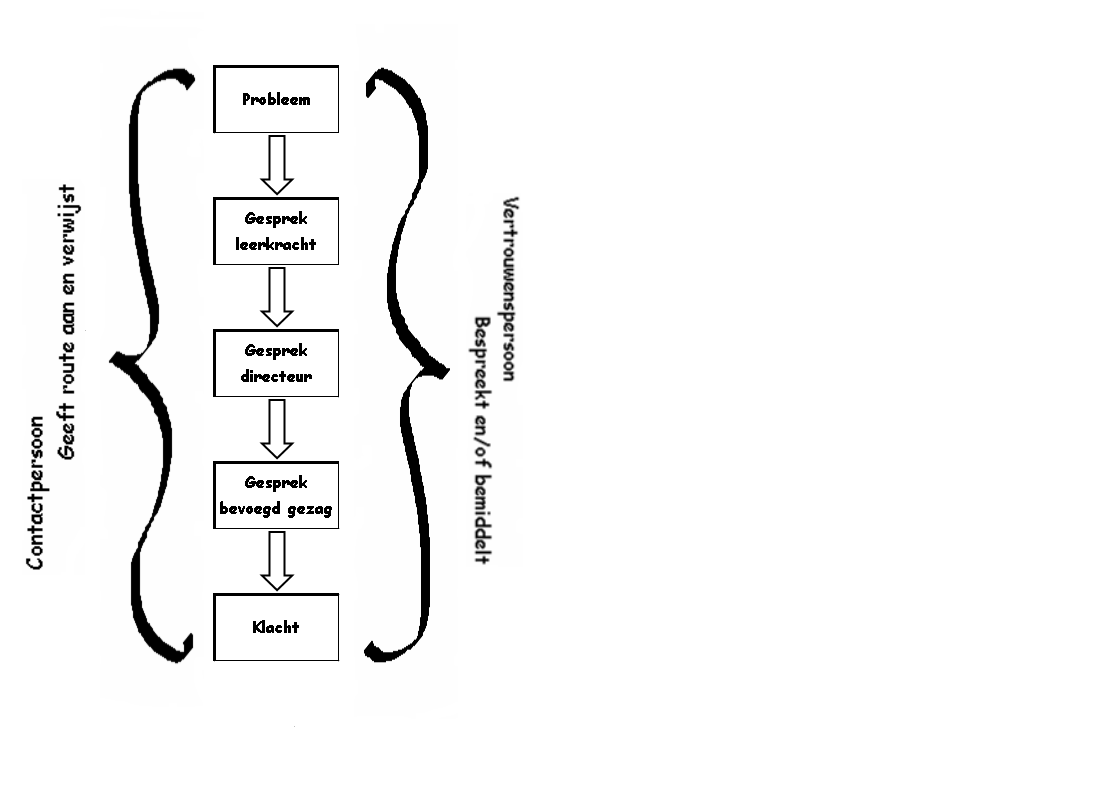 Komt u er ook met de schoolleiding niet uit en heeft u de onafhankelijke vertrou-wenspersoon ook al gesproken, dan is het schoolbestuur de laatste mogelijkheid om binnen de school het probleem op te lossen. Doe dat bij voorkeur schriftelijk. In uw brief aan het bestuur geeft u aan wat het probleem is, hoe u het ervaart en hoe naar uw mening het probleem is behandeld door de leerkracht waarmee u hebt gesproken. Daarnaast is het goed als u in die brief ook nog eens uw voorstellen voor oplossing van het probleem weergeeft. Vraag in uw brief om een afspraak om het probleem samen op te lossen. Besturen komen niet al te frequent bijeen. Het kan dus enige tijd duren voor uw brief is behandeld (reken op 4 tot 6 weken). Houd scherp in de gaten dat het niet te lang duurt. Zoals eerder gezegd leidt het oppotten van uw ongenoegen zelden tot een bevredigende oplossing.Voor alle duidelijkheid:De schoolcontactpersoon is een luisterend oor en kan informeren over de te nemen stappen en u doorverwijzen naar de externe vertrouwenspersoon.De externe vertrouwenspersoon gaat na of er door bemiddelen een oplossing bereikt kan worden of dat de gebeurtenis aanleiding geeft tot het indienen van een klacht of het doen van aangifte, waarin hij de klager kan bijstaan. De vertrouwenspersoon kan doorverwijzen naar opvang- en zorginstanties, de klachtencommissie of het bestuur.Er is een regionale klachtencommissie voor alle scholen van de Vereniging die de klacht onderzoekt en het bestuur hierover adviseert. (met betrekking tot gegrondheid van de klacht, de te nemen maatregelen, dan wel besluiten).De vertrouwensinspecteur is aangesteld door de onderwijsinspectie en vervult een klankbordfunctie voor leerlingen en personeelsleden die slachtoffer zijn van seksuele intimidatie. Vertrouwensinspecteurs adviseren over de te nemen stappen en verlenen bijstand bij het zoeken naar oplossingen.Voor namen en adressen: zie de adressenlijst achter in deze gids.8.9 VerzekeringTijdens de schooluren zijn de kinderen verzekerd via een collectieve ongevallenverzekering voor alle leerlingen. De dekking loopt van één uur voor schooltijd tot één uur na schooltijd en ook tijdens alle schoolactiviteiten als sportdagen en schoolreizen.De verzekerde bedragen zijn:
A. Blijvende invaliditeit € 25.000,-
B. Overlijden € 2.500,-
C. Tandheelkundige hulp per beschadigd element € 1.000,-D. Geneeskundige kosten max. € 1.000,-
Via uw ziektekostenverzekering zijn de kinderen verzekerd tegen medische kosten die het gevolg kunnen zijn van een ongeval.Schade aan materiële zaken zoals brillen, kleding en vervoermiddelen zijn niet meeverzekerd. Geneeskundige en tandheelkundige kosten worden bovendien tot bovengenoemde maxima uitsluitend vergoed wanneer de eigen ziektekostenverzekering van de gedupeerde de kosten niet of niet volledig voor haar rekening neemt (bijvoorbeeld in verband met eigen risico).Opzet, het deelnemen aan vechtpartijen anders dan uit zelfverdediging zijn uitgesloten.U begrijpt dat de vraag of de school altijd aansprakelijk is voor eventuele schade die uw kind oploopt niet zomaar te beantwoorden is. In geval van twijfel zullen wij de vraag naar aansprakelijkheid voorleggen aan de verzekeraar, die hierover uitspraak doet. Met andere woorden: er zijn ook situaties waarin u als ouder aansprakelijk bent.
In dat geval brengt uw eigen verzekering tegen wettelijke aansprakelijkheid (WA-verzekering) meestal uitkomst.De school is nooit aansprakelijk voor het kwijtraken van of schade aan schrijfgerei, speelgoed et cetera dat uw kind ongevraagd mee naar school neemt. De school kan ook niet aansprakelijk gesteld worden voor schade aan of diefstal van fietsen. 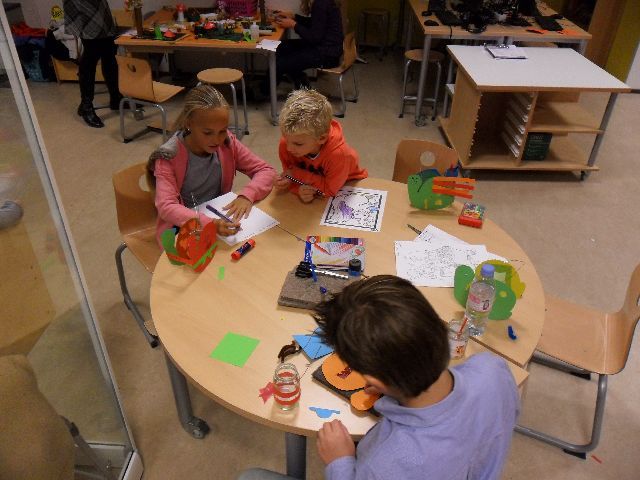 9 De schoolpraktijk9.1 Schooltijden en vakantiesSchooltijden groep 1 t/m 4:maandag	8.30 - 12.00 uur en 13.15 - 15.15 uur			dinsdag		8.30 - 12.00 uur en 13.15 - 15.15 uur			woensdag	8.30 - 12.00 uur			donderdag	8.30 - 12.00 uur en 13.15 - 15.15 uur			vrijdag		8.30 - 12.00 uurSchooltijden groep 5 t/m 8:maandag	8.30 - 12.00 uur en 13.15 - 15.15 uur			dinsdag		8.30 - 12.00 uur en 13.15 - 15.15 uur			woensdag	8.30 - 12.15 uur 			donderdag	8.30 - 12.00 uur en 13.15 - 15.15 uur			vrijdag		8.30 - 12.00 uur en 13.15 - 15.15 uurDe kinderen van de groepen 1 en 2 mogen tien minuten voor het begin van de schooltijd door de ouders/verzorgers naar binnen gebracht worden. De lessen starten om 8.30 uur en 13.15 uur. De ouders worden verzocht de school vóór aanvang van de lessen weer te verlaten.De kinderen van de groepen 3 t/m 8 kunnen vanaf 8.20 uur en 13.05 uur zelf rustig naar binnen lopen. De kinderen gaan dan direct naar hun klas waar de leerkracht hen opvangt. De kinderen van de groepen op de begane grond gaan door de hoofdingang beneden het gebouw binnen. De kinderen van de groepen op de verdieping gebruiken hiervoor de buitentrap naar de ingang boven.Verboden te rokenIn het gehele gebouw en op het schoolplein geldt een rookverbod.Parkeren/FietsenstallingIndien u met de auto uw kind(eren) naar school brengt, parkeert u in de parkeervakken rondom de school. Voor de hoofdingang geldt een parkeerverbod! Wij willen u met klem vragen uw kind(eren) op de fiets of lopend naar school te brengen.Om zoveel mogelijk ruimte te maken voor het spelen, vragen wij u dringend de kinderen de fietsen in de klemmen te laten plaatsen.StudiedagenEnkele keren per jaar heeft het team een studiedag. De kinderen zijn op deze dagen (of dagdelen) vrij en de ouders moeten zelf zorgen voor opvang voor de kinderen. De studiemomenten staan in de jaarkalender gepland.9.2 VerlofIn de leerplichtwet staat dat ouders ervoor moeten zorgen dat hun kinderen naar school gaan; zomaar wegblijven mag niet. De gemeente heeft de taak dat te controleren.Uw kind hoeft niet naar school:als de school dicht is i.v.m. vakanties of een speciale reden, zoals een studiedag voor het personeel. als uw kind ziek is; u moet dat zo spoedig mogelijk op school doorgeven (graag voor schooltijd).als uw kind voor straf niet op school mag komen.Extra verlofU kunt extra verlof vragen in de volgende gevallen:Als uw kind mee moet doen aan een verplichting gebaseerd op een bepaalde godsdienst of levensovertuiging; u moet dit minimaal twee dagen van te voren op school melden.Om op vakantie te gaan; maar dat kan uitsluitend als het op grond van de specifieke aard van het beroep van één van de ouders niet mogelijk is om in de schoolvakanties op vakantie te gaan. Het moet hierbij gaan om de enige gezinsvakantie van het jaar. Voorbeelden zijn beroepen in de agrarische en toeristische sector, de horeca en beroepen waarbij een ouder langdurig in het buitenland verblijft, bijvoorbeeld zeevarenden. Er mag dus geen vrij gegeven worden als er sprake is van een goedkope vakantie buiten het seizoen, een extra lang bezoek aan het land van herkomst of zomaar een midweek of lang weekend weg. Vakantieverlof kan slechts eenmaal per schooljaar worden verleend voor ten hoogste tien schooldagen en het verlof mag niet plaats vinden in de eerste twee lesweken van een schooljaar.Tenslotte is verlof mogelijk als er belangrijke omstandigheden zijn, zoals:1.	Het nakomen van een medische afspraak, voor zover dat niet buiten schooltijd kan2.	Een huwelijk van familie t/m de 3e graad van het kind3.	Een 12½ -, 25-, 40-, 50- en 60-jarig huwelijksjubileum van ouders of grootouders4.	Een 25- en 40-jarig ambtsjubileum van ouders of grootouders5.	Gezinsuitbreiding6.	Verhuizing7.	Ernstige ziekte van ouders, grootouders, broers of zustersOverlijden (tot in de 4e graad)Geen belangrijke omstandigheden zijn bijvoorbeeld de verjaardag van een familielid, een nationale feest- of gedenkdag van een ander land en vakantie.Hoe vraagt u extra verlof aan?Een verzoek moet zo vroeg mogelijk schriftelijk bij de directeur worden aangevraagd. Als het om vakantie gaat zeker twee maanden van te voren. Op school zijn hiervoor formulieren verkrijgbaar. Een verzoek moet altijd kunnen worden aangetoond. De directeur beslist op verzoeken tot en met tien schooldagen. Als het om meer dan 10 schooldagen gaat, wordt het verzoek met een advies van de school ter beslissing doorgestuurd aan de leerplichtambtenaar van de gemeente waar de leerling woont.Als u zonder toestemming uw kind toch thuis houdt, is de school verplicht dat verzuim te melden bij de leerplichtambtenaar. Vrijwel zeker moet u dan rekening houden met een proces-verbaal op grond waarvan de rechtbank u een straf kan opleggen. Als u bezwaar heeft tegen de beslissing, kunt u binnen 6 weken een bezwaarschrift indienen bij degene die de beslissing heeft genomen.Als u het dan weer niet eens bent met de beslissing kunt u naar de rechter. Aan deze laatste procedure zijn kosten verbonden.Op de website van school vindt u de folder van Leerplicht en voortijdig schoolverlaten “Extra verlof” (wanneer is extra verlof toegestaan).De website van Dienst Gezondheid en Jeugd ZHZ, Leerplicht en voortijdig schoolverlaten: www.dienstgezondheidjeugd.nl. Op deze website vindt u ook het protocol schoolverzuim.9.3 Procedure bij ongevallenHoe wordt er gehandeld wanneer uw kind op school iets overkomt?als het letsel niet ernstig is dan wordt uw kind door een leerkracht met een BHV–diploma behandeldis het ernstiger dan brengen wij een noodverband aan en bellen de ouders. U komt dan zo snel mogelijk en handelt zelf verder alles af. Hebt u geen vervoer dan zorgen wij daarvoor. Bent u niet thuis dan gaan wij zelf met het kind naar de huisarts of het ziekenhuis.is het letsel zo ernstig dat onmiddellijk handelen geboden is, dan bellen wij 112 en natuurlijk de ouders.9.4 ActiviteitenTijdens een schooljaar zijn er veel (buitenschoolse) activiteiten waar de kinderen en regelmatig ook de ouders bij betrokken worden. Hieronder volgt een overzicht. Nadere informatie over de betreffende activiteiten zult u te zijner tijd in één van de nieuwsbrieven kunnen vinden.Afscheid groep 8In de laatste week van het schooljaar wordt er afscheid genomen van de leerlingen van groep 8. Zij studeren een musical in en zullen dit op een afscheidsavond voor ouders, team, ouderraad en andere belangstellenden opvoeren.AvondvierdaagseDe Julianaschool neemt deel aan de avondvierdaagse van Dordrecht, welke in juni wordt georganiseerd. De begeleiding wordt verzorgd door de Ouderraad. BibliotheekAlle leerlingen maken gebruik van de bibliotheek in school (Bibliotheek op School). Iedere twee weken kunnen zij hun boek(en) ruilen. De boeken blijven op school.Er zijn ouders die iedere week aanwezig zijn om de boeken uit te lenen. Duurzaamheidscentrum WeizigtWe maken gebruik van het aanbod van Duurzaamheidscentrum Weizigt. GymnastiekDe kinderen van de groepen 3 t/m 8 gaan gymmen in de sporthal van Sporting Delta aan de Gravensingel. De kinderen hebben naast gymschoenen ook gymkleding nodig. Onder gymkleding verstaan we: een korte of lange sportbroek, een sport T-shirt en gymschoenen geschikt voor de sporthal (geen zwarte zolen).De kleuters gymmen in het speellokaal in ons schoolgebouw. De kleuters hebben gymschoenen nodig die ze zelf gemakkelijk aan en uit kunnen doen. Deze gymschoenen blijven het gehele jaar op school.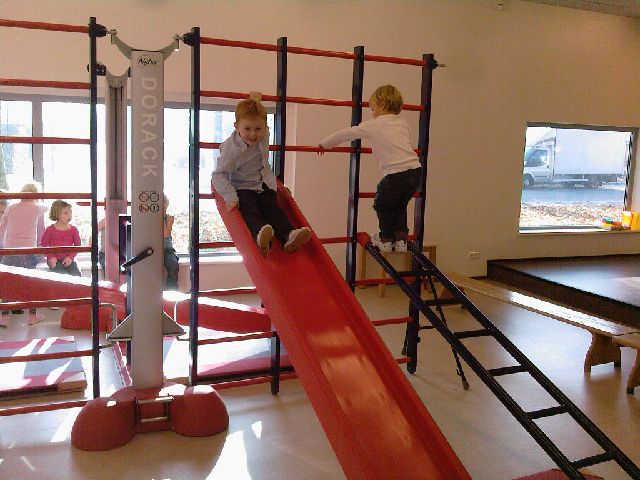 HoofdluisOok op onze school wordt er wel eens hoofdluis geconstateerd. Wij werken met een protocol hoofdluis waarvan hieronder de belangrijkste feiten vermeld staan:Als het bij een leerkracht bekend wordt dat een kind in de groep hoofdluis heeft, meldt hij/zij dit direct bij de betreffende kriebelmoeders. Vervolgens communiceert de leerkracht nog dezelfde dag met ouders via de app. De kriebelmoeders komen zo snel mogelijk alle leerlingen van de groep controleren en als dat aan de orde is, ook de groep waarin broertjes/zusjes zitten. De leerkracht neemt persoonlijk contact op met de ouders van de kinderen bij wie er hoofdluis is geconstateerd en bij wie dit nog niet bekend is. Na twee weken komen de kriebelmoeders terug voor nacontrole. Na alle vakanties komen de kriebelmoeders preventief alle groepen controleren.Voor verdere informatie verwijzen wij u naar het protocol.HuiswerkVanaf groep 5 krijgen de kinderen met regelmaat huiswerk mee naar huis (voor dictee en extra hulp kan dit al eerder het geval zijn). De opdrachten worden ruim van te voren meegegeven en natuurlijk worden de kinderen hierin door de groepsleerkracht begeleid. In groep 7 en  8 wordt structureel meer huiswerk aangeboden.Jantje BetonAan de kinderen van groep 4 t/m 7 zal ook dit jaar medewerking gevraagd worden voor de jaarlijkse Jantje Beton lotenverkoopactie.KerstfeestHet kerstfeest vieren we om het jaar met alle leerlingen in de kerk, samen met hun ouders.  Het andere jaar zal het kerstfeest op een avond in de klas gevierd worden. Dit jaar vieren we het kerstfeest in de klas.KerstkaartenVeel kinderen vinden het leuk om kerstkaarten aan klasgenoten uit te delen. Wij vinden dit een prachtig idee, maar alleen als alle klasgenoten een kaart krijgen!Een uitzondering maken wij voor de kleutergroepen, omdat het voor de leerkrachten van deze groepen niet mogelijk is om alle kaarten uit te delen. Wij vragen de ouders van deze groepen de kaarten persoonlijk na schooltijd uit te delen als zij dit willen.KoningsspelenOnze school doet mee met de jaarlijks terugkerende Koningsspelen. Wij combineren dit met de sportdag voor de groepen 3 t/m 8. De groepen 1 en 2 hebben een eigen programma op school.MaterialenWat u zelf aan moet schaffen:Mobiele telefoonDe laatste jaren komen de kinderen steeds vaker met een mobiele telefoon naar school. Onder schooltijd mogen de kinderen geen gebruik maken van hun mobiele telefoon. Als zij dat wel doen, zonder toestemming van de leerkracht, dan wordt de telefoon gedurende de rest van de dag door de leerkracht in beslag genomen. Pasen Het Paasfeest wordt in de klassen gevierd door de groepen 1 t/m 3. De groepen 4 t/m 8 vieren dit met hun leerkrachten in de kerk.De kinderen krijgen een paaslunch aangeboden door de ouderraad.PauzeAls het weer het toelaat spelen de kinderen van de groepen 1 en 2 elke dag buiten.Er is elke morgen een moment dat zij in de kring iets drinken en eten.De groepen 3 t/m 8 hebben elke ochtend speelkwartier. Voor of na het speelkwartier drinken en eten zij iets in de klas. Daarvoor moeten alle leerlingen een tas meenemen met daarin drinken en iets te eten. De kinderen eten en drinken gezond: geen snoep, chocolade of chips meegeven alstublieft. SchoolfotograafIn het voorjaar komt de schoolfotograaf op school. Er worden dan portret– en groepsfoto’s gemaakt. Ook is het mogelijk om met broertjes/zusjes op de foto te gaan. In de nieuwsbrief leest u hier meer over.SchoolkampMet de leerlingen van groep 8 gaan we 27, 28 en 29 septmeber 2021 op kamp naar Oosterhout.Schoolreis/zomerfeestAan het eind van het schooljaar gaan de kinderen van groep 3 t/m 7 op schoolreis.. De leerlingen van groep 1 en 2 gaan aan het eind van het schooljaar met elkaar naar de speeltuin.SinterklaasfeestOp vrijdag 3 december zal Sinterklaas zijn verjaardag op school met de kinderen vieren. De leerlingen van groep 5 t/m 8 maken voor elkaar surprises. Slotdag / slotfeestDe ouderraad organiseert jaarlijks een activiteit om het schooljaar feestelijk af te sluiten. Om het jaar is er een slotfeest, bestemd voor alle kinderen en ouders na schooltijd. Het andere jaar is er een slotdag op de laatste schooldag, bestemd voor de kinderen. Dit schooljaar is er geen slotfeest maar een startfeest.SpeelgoedochtendOp de laatste vrijdag voor een vakantie van minimaal twee weken is er voor de groepen 1 en 2 een speelgoedochtend. De kinderen mogen dan van thuis speelgoed meenemen en er op school mee spelen. Gevechtsspeelgoed en elektrisch speelgoed vinden wij niet geschikt voor deze ochtenden. Zo leren ze hun speelgoed te delen met anderen en voorzichtig om te gaan met andermans spullen.SporttoernooienPer jaar wordt gekozen aan welke sportevenement(en) wij willen deelnemen. Deze worden georganiseerd door sportbedrijf Dordrecht.  De begeleiding wordt verzorgd door ouders. De begeleidende ouder(s) is/zijn dan verantwoordelijk. De deelnemende kinderen zijn via de schoolverzekering verzekerd.Via de Nieuwsbrief wordt u geïnformeerd aan welke toernooien we deelnemen. VerjaardagAls je jarig bent mag je op school trakteren in de klas. Wij zijn erg blij met gezonde traktaties, maar kiest u voor snoep dan graag in beperkte mate. Uitnodigingen voor verjaardagsfeestjes mogen niet in de klas worden uitgedeeld. U kunt ze buiten aan de ouders geven of per post verspreiden. Dit om teleurstelling bij andere kinderen te voorkomen. Alleen in groep 1 en 2 zijn ouders welkom om de verjaardag mee te vieren. Verjaardagen leerkrachten De verjaardag van een groepsleerkracht wordt gezamenlijk met de kinderen van de betreffende groep gevierd. Door de hele school zal dit op hetzelfde moment plaatsvinden. VerkeersexamenHet schriftelijk verkeersexamen wordt in april in groep 7 afgenomen. Het praktisch examen wordt door de leerlingen van groep  mei afgelegd.Wennen Aan het eind van het schooljaar gaan alle leerlingen een uurtje wennen in hun nieuwe groep voor het volgende schooljaar. Zo krijgen ze alvast een idee hoe het volgend jaar zal gaan en maken zij vast kennis met hun nieuwe meester of juf.9.5 SchoolartsDe jeugdgezondheidszorg (Careyn) heeft een zogenaamd basispakket ontwikkeld om te bereiken dat alle kinderen in Nederland dezelfde zorg krijgen. Dit houdt in dat:alle kinderen in groep 2 en hun ouders een uitnodiging krijgen voor een onderzoek door de jeugdarts en de assistentealle ouders van de kinderen in groep 7 vullen een vragenlijst is. Naar aanleiding van deze vragenlijst kunnen ouders uitgenodigd worden voor een verpleegkundig onderzoekalle 9–jarigen worden gevaccineerd9.6 Ouder-KindcoachBij de Ouder-Kindcoach kunt u (leerling en ouder/verzorger) terecht met al uw vragen over opvoeden, opgroeien en andere zaken binnen uw gezin. De OK-coach zoekt dan samen met u naar antwoorden, geeft informatie en advies, en helpt u weer op weg. Mocht u behoefte hebben aan specifieke ondersteuning, dan schakelt zij direct met haar collega's van het Sociale Team en Jeugdteam, zodat u snel de juiste ondersteuning ontvangt.Hadewich VosTelefoonnummer: 06-12184092E-mailadres: hadewich.vos@swtdordrecht.nl10. Namen en adressen 10.1 Schoolteam Directie/staf			Taakverdeling schooljaar 2021-2022Cora Hageman			directeur (ma t/m vrij)Dianne v.d. Kooij		coördinator groep 1 t/m 4 en leerkracht groep 1-2Deanne Welgraven		IB-er groep 1 t/m 4 (di, do) Henriëtte Blom			IB-er groep 5 t/m 8  (di, do) Erik Verhoef			coördinator groep  5 t/m 8 (do),  leerkracht groep 7a en bovenschools schoolopleider (ma)Leerpleincoach 3-4: Judith/Anouk E Leerpleincoach 5-6 Deanne  Leerpleincoach 7-8 Judith GICT:  woendagmiddag: Esther vrijdagmiddag: Esther en Pauline IB: beide Ib-ers dinsdag en donderdag Bovenschools opleider: Erik op maandag  Stafdag: donderdag OnderwijsondersteuningMiranda Baas	administratief medewerkster (ma , di ochtend om de week)Rob de Jager	onderwijsassistent (op ma di en do de middagen en vrij)10.2  OnderwijsbegeleidingsdienstBezoekadres: Dwerggras 30, 3068 PC Rotterdam. 
Postadres: Postbus 8639, 3009 AP Rotterdam
tel.: 010-4071599  
info@cedgroep.nl 10.3 SchoolartsSibylla van SevenbergenCareyn JGZ Dordrechtwww.careyn.nl/careyn.jgz-dordrecht/088-123992410.4 OverblijfcoördinatorLUNCHLOKAALadministratie@lunchlokaal.nltel. 06-3449076010.5 Medezeggenschapsraad oudergeledingE-mail: mr@juliana-school.nl            10.6 Contactpersoon vertrouwenszaken binnen de schoolJudith Versluis-Bruijn  		Esther Broere-den Boer		jversluis@juliana-school.nl	ebroere@juliana-school.nl 	 Anti-pestcoördinatorRianne Korporaalrkorporaal@juliana-school.nl 10.7 Vertrouwenspersoon buiten de schoolChristine en Kees RoversE-mail: vertrouwenspersoon@scholenvanoranje.nl10.8 InspectieInspectie van het onderwijsinfo@owinsp.nl www.onderwijsinspectie.nlVragen over onderwijs: 088-6696060Vertrouwensinspecteurs: 0900-1113111 (tijdens kantooruren van 8.00 – 17.00 uur).10.9 Stichting Geschillen Commissies Bijzonder Onderwijs (GCBO)Postbus 82324 
2508 EH Den Haag 
Telefoon: 070-3861697
Fax: 070-3020836info@gcbo.nl10.10 OuderraadMarije Bijkerk, voorzitter (moeder van Seppe gr 8b, Siem gr 6a en Samuel gr 3)Lidia de Graaf (moeder van Jente gr 7a en Lois gr 4)Wendy Jansen (moeder van  Daphne gr 7b)Linda Littooij (moeder van Jesse gr 8b, Feline gr 6b en Senne gr 3)Claire de Pee (moeder van Lynn gr 6b en Chloé gr 3) Ilona Spong (moeder van Mason gr 6a)Corrie Zwang (moeder van Emmy 8a en Maartje 6b)E-mail: or@juliana-school.nl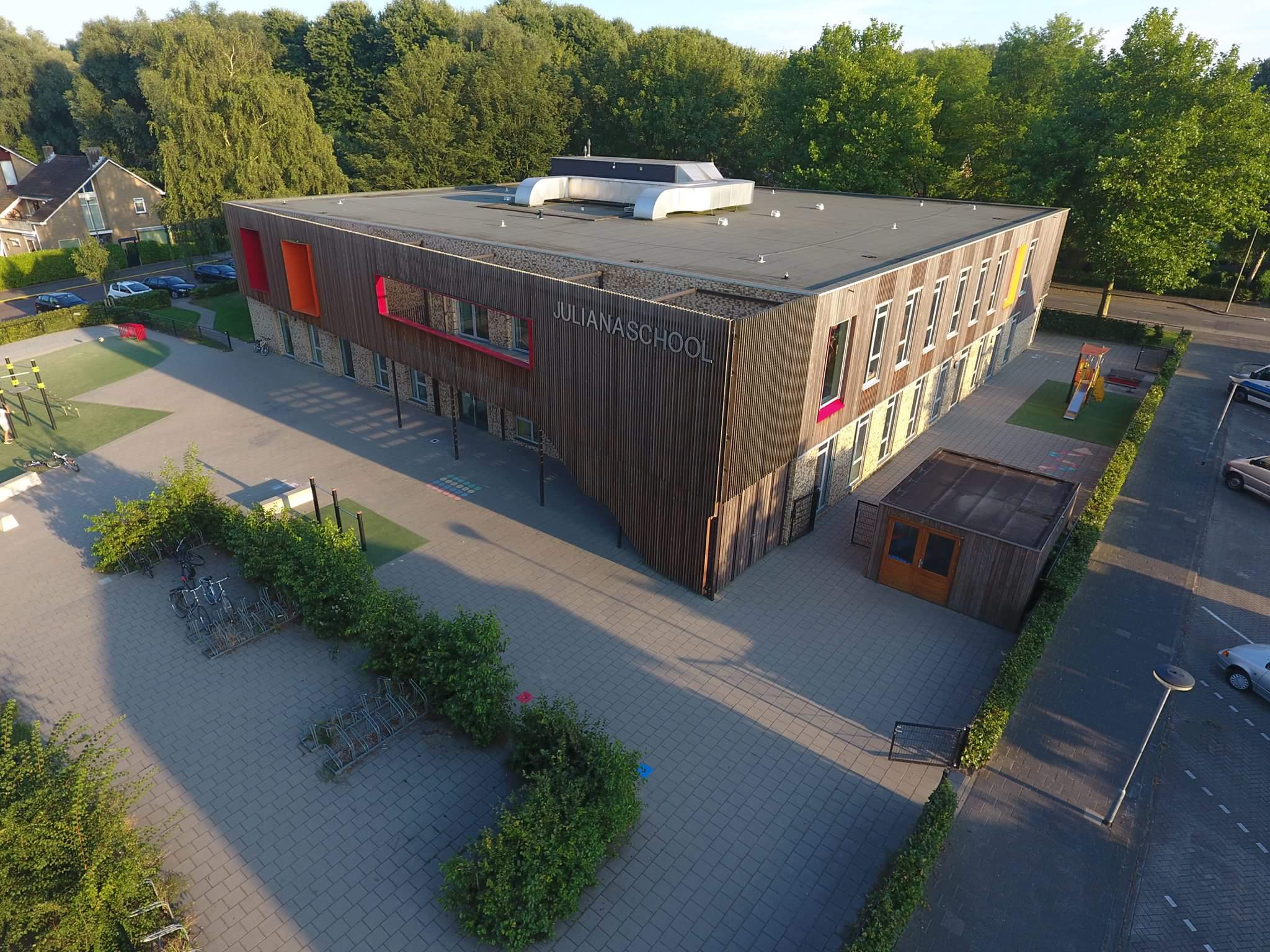 12345678GodsdienstXXXXXXXXTaalonderwijs:               Voorbereidend taalXX                                         Aanvankelijk lezenX                                         Voortgezet technisch lezenXXXXX                                         Begrijpend lezenXXXXXSchrijven:                       Voorbereidend schrijvenX                                        Voortgezet schrijvenXXXXXXRekenen/wiskunde:     Voorbereidend rekenenXX                                         Voortgezet rekenenXXXXXXEngels(x)(x)(x)(x)XXXXWereldoriëntatie:         D.m.v. voorlezen, gesprekken,                                          t.v.–lessen etc.    XXXXXXXX                                         Aardrijkskunde XXXX                                        GeschiedenisXXXX                                        Biologie / natuur XXXX                                        VerkeerXXXXXXXXSeksuele vorming en relatiesXXXXXXXXSociale vaardigheidXXXXXXXXBurgerschapsvormingXXXXXXXXExpressie:                      TekenenXXXXXXXX                                        Handvaardigheid  XXXXXXXX                                        MuziekXXXXXXXX                                        Dans/DramaXXXXXXXX                                        TechniekXXXXXXXXSpel en beweging:       Spelvormen                                       XXXXXXXX                                        Gym (toestellen )XXXXXXXXAfkortingen:Vakantierooster 2021-2022Groep 1 en 2Gymschoenen Groep 3 t/m 8Gymschoenen en gymkledingGroep 3 t/m 8Stiften en kleurpotloden; oortjes/koptelefoonMultomap 2-rings, liniaal 30 cm.Groep 7 en 8Een rekenmachine: Casio fx-82MSmaandag dinsdag woensdag donderdag vrijdag 1-2a HannekeHannekePauline Pauline Pauline 1-2b Jorien Jorien Geeske Geeske Geeske 1-2c Dianne DianneDianneIngeInge3 Brenda Brenda Esther Esther Esther 3-4 Judith V/Anouk EAnouk EAnouk E Judith V Judith V 4 Henk Henk Henk Henk Henk5 Rianne Rianne Rianne Anouk M Anouk M 6a Milou Janine Janine Milou Milou 6b LeonieLeonieLeonieLeonie Leonie 7a AndreaErikAndreaAndreaErik7b SabineSabineSabine SabineSabine8a Ronald Ronald Ronald Ronald Ronald 8b HenrietteJudith GHenrietteJudith G Judith G Lieke Bakker-Verwaal(moeder van Femke gr 8a en Anouk gr 6b en Karlijn gr 2)Sanne Sikkema(moeder van Jonathan, gr 6b;  Marit gr 5; Kirsten gr 3 en Sofie gr 1)Leonie van Pelt-Kooiman(moeder van Guusje gr 7a; Pien gr 5 en Boris gr 3)